DOF: 29/12/2016ACUERDO por el que se emiten las Reglas de Operación del Programa de Desarrollo Regional Turístico Sustentable y Pueblos Mágicos (PRODERMAGICO), para el ejercicio fiscal 2017.Al margen un sello con el Escudo Nacional, que dice: Estados Unidos Mexicanos.- Secretaría de Turismo.ENRIQUE DE LA MADRID CORDERO, Secretario de Turismo, con fundamento en los artículos 28 de la Constitución Política de los Estados Unidos Mexicanos; 26 y 42 de la Ley Orgánica de la Administración Pública Federal; 22, 27, 28 y 32 de la Ley de Planeación; 5, fracción II, de la Ley General de Turismo; 74, 75 y 77 de la Ley Federal de Presupuesto y Responsabilidad Hacendaria; 176, 178 y 179 del Reglamento de la Ley Federal de Presupuesto y Responsabilidad Hacendaria; 1, 7 y 8, fracción X, del Reglamento Interior de la Secretaría de Turismo, yCONSIDERANDOQue el artículo 28, párrafo décimo tercero de la Constitución Política de los Estados Unidos Mexicanos, señala que se podrán otorgar subsidios con recursos federales a actividades que sean prioritarias, cuando éstas sean generales, de carácter temporal y no afecten las finanzas de la Nación.Que una de las metas que se ha propuesto el Gobierno de la República es lograr un México Próspero, donde la economía del país crezca.Que el objetivo 4.11 de la Meta Nacional IV "México Próspero" del Plan Nacional de Desarrollo 2013-2018, consiste en aprovechar el potencial turístico de México para generar una mayor derrama económica en el país.Que el Programa Presupuestario S248 "Programa de Desarrollo Regional Turístico Sustentable y Pueblos Mágicos (PRODERMAGICO)" se creó con la finalidad de contribuir a mejorar las condiciones de infraestructura y equipamiento en las regiones turísticas, diversificar la oferta que permita, en el mediano plazo, la consolidación de destinos y el fomento de los productos turísticos.Que la coordinación institucional y vinculación de acciones gubernamentales busca potenciar el impacto de los recursos, fortalecer la cobertura de las acciones, explotar la complementariedad y reducir gastos administrativos. Por ello, es la intención de la Secretaría de Turismo (SECTUR) establecer los mecanismos de coordinación necesarios para garantizar que el PRODERMAGICO no se contraponga, afecte o presente duplicidades con otros programas o acciones del Gobierno Federal.Que las Reglas de Operación cumplen con los criterios y disposiciones determinadas por los artículos 30 y 31 del Decreto del Presupuesto de Egresos de la Federación para el ejercicio fiscal 2017, publicado en el Diario Oficial de la Federación el 30 de noviembre de 2016 y que entrará en vigor el 1 de enero de 2017.Que con el propósito de contar con un mecanismo que asegure la aplicación eficiente, eficaz, oportuna, equitativa y transparente de los recursos públicos asignados al PRODERMAGICO, se expide el siguiente:ACUERDOUNICO.- Se emiten las Reglas de Operación del Programa de Desarrollo Regional Turístico Sustentable y Pueblos Mágicos (PRODERMAGICO), para el ejercicio fiscal 2017.TRANSITORIOUNICO.- El presente Acuerdo entrará en vigor al día siguiente de su publicación en el Diario Oficial de la Federación.Dado en la Ciudad de México, a los veintidós días del mes de diciembre de 2016.- El Secretario de Turismo, Enrique De la Madrid Cordero.- Rúbrica.REGLAS DE OPERACIÓN DEL PROGRAMA DE DESARROLLO REGIONAL TURÍSTICO SUSTENTABLE
Y PUEBLOS MÁGICOS (PRODERMAGICO), PARA EL EJERCICIO FISCAL 2017.Contenido1.-    Introducción.2.-    Objetivos.2.1.-      Objetivo General.2.2.-      Objetivos Específicos.3.-    Lineamientos.3.1.-     Cobertura.3.2.-     Población Potencial, Objetivo y Atendida.3.3.-     Criterios y Requisitos de elegibilidad de los Proyectos.3.3.1.      Criterios.3.3.2.      Requisitos.3.4.-     Características de los Apoyos.3.5.-     Tipos de apoyo.3.5.1.-     Exclusiones y limitaciones.3.6.-     Derechos, Obligaciones y Sanciones de los beneficiarios.3.6.1.-     Derechos.3.6.2.-     Obligaciones.3.6.3.-     Sanciones.3.7.-     Participantes.3.7.1.-     Ejecutores.3.7.2.-     Instancia Normativa.3.7.3.-     Funciones de Otras Instancias Normativas.3.7.4.-     Unidades Administrativas Participantes en el Comité Dictaminador del PRODERMAGICO.3.7.5.-     Comité Dictaminador del PRODERMAGICO.3.7.6.-     Instancia(s) de Control y Vigilancia.3.8.-     Complementariedad y sinergia con otros recursos federales.4.-    Operación.4.1.-     Proceso.4.1.1.-     Recepción de propuestas.4.1.2.-     Procedimiento de selección.4.1.3.-     Firma de Convenio.4.1.4.-     Contratación de las obras, servicios relacionados y acciones.4.1.5.-     Supervisión de obras, servicios relacionados y acciones.4.1.6.-     Modificaciones a los Convenios de Coordinación.4.2.-     Ejecución.4.2.1.-     Avances físicos financieros, de supervisión de obra, servicios relacionados y acciones.4.2.2.-     Documentos de finalización de obra, servicios relacionados y acciones.4.2.3.-     Cierre de Proyectos y Terminación de Convenio.4.2.4.-     Recursos no devengados.4.3.-      Gastos indirectos.5.-    Auditoría, Control y Seguimiento.6.-    Evaluación.6.1.-     Interna.6.2.-     Externa.7.-    Transparencia.7.1.-     Difusión.7.2.-     Contraloría Social.7.3.-     Acciones de Blindaje Electoral.8.-    Perspectiva y Equidad de Género.9.-    Enfoque de Derechos.10.-  Quejas y Denuncias.ARTICULOS TRANSITORIOSANEXOSFLUJOGRAMAGLOSARIO DE TÉRMINOS1.- Introducción.El Turismo es un sector estratégico para el país, porque tiene una alta capacidad para generar empleo, competir exitosamente, democratizar la productividad entre sectores económicos y regiones geográficas, y generar alto valor a través de su integración con cadenas productivas locales.Por esta razón, y con el objeto de elevar el nivel de bienestar de la sociedad, se deben crear las condiciones necesarias que hagan posible el aprovechamiento del potencial turístico de México para generar una mayor derrama económica en el país.La estrategia 4.11.2 del Plan Nacional de Desarrollo 2013-2018, establece que para el aprovechamiento del potencial turístico de México, se debe impulsar la innovación de la oferta y elevar la competitividad del sector turístico a través del fortalecimiento de la infraestructura y la calidad de los servicios y de los productos turísticos.En concordancia con la Meta Nacional IV del Plan Nacional de Desarrollo 2013-2018, el Programa Sectorial de Turismo 2013-2018, ha establecido como su objetivo sectorial 2: "Fortalecer las Ventajas Competitivas de la Oferta Turística", que en su diagnóstico señala que el turismo mexicano participa con el resto del mundo en un mercado cada vez más competido, en el cual es necesario promover un turismo de calidad, que ofrezca productos y servicios innovadores, diversificados, con mayor valor agregado y con una adecuada articulación de las cadenas de valor productivas y comerciales vinculadas al turismo.Con ello, se generarán las condiciones para que los visitantes tengan una experiencia única, que fortalezca la competitividad del turismo mexicano en el mundo y que haga que la industria turística multiplique su potencial y que sus beneficios alcancen a más mexicanos.En atención a este objetivo sectorial, la SECTUR creó el Programa de Desarrollo Regional Turístico Sustentable y Pueblos Mágicos (PRODERMAGICO), el cual contribuye a mejorar las condiciones de la infraestructura y equipamiento en las localidades, la capacitación de los prestadores turísticos, el apoyo a la movilidad de turistas, buscando el fomento del producto por conducto de la diversificación de su oferta, y con ello, en el mediano plazo, la consolidación de nuestros destinos turísticos, especialmente los que cuentan con nombramiento de Pueblo Mágico vigente y aquellas localidades que pretenden incorporarse como Pueblo Mágico.Para ello, las presentes Reglas de Operación contemplan el apoyo a proyectos que contribuyan al desarrollo turístico, a través de subsidios, en beneficio de la población que habita los destinos turísticos.Para llevar a cabo dichos proyectos las Direcciones Generales de Desarrollo Regional y Fomento Turístico y de Gestión de Destinos podrán, a través de un Grupo de trabajo, recomendar al Comité Dictaminador la procedencia de los mismos.Por lo anterior, la Dirección General de Desarrollo Regional y Fomento Turístico dará seguimiento a las presentes Reglas de Operación, con independencia de donde se encuentren asignados presupuestalmente los recursos, para cumplir con el objetivo general de estas Reglas, en cualquiera de sus modalidades y podrá apoyarse para dichas actividades con la Dirección General de Gestión de Destinos en el ámbito de sus facultades.En ese sentido, las presentes Reglas de Operación consideran en sus Anexos, el detalle de la cobertura del PRODERMAGICO, copia de la solicitud de apoyo y su respectivo instructivo de llenado; un flujograma explicativo del proceso básico del programa y el Modelo de Convenio de Coordinación, que será el instrumento jurídico por medio del cual se ratificarán los compromisos, derechos y obligaciones de las partes involucradas. Por otra parte, se anexan los indicadores de resultados del PRODERMAGICO, así como un Glosario de términos utilizados en las presentes Reglas de Operación.Asimismo, la SECTUR podrá celebrar convenios intersecretariales con las Dependencias y Entidades de la Administración Pública, que permitan articular las políticas y programas del Gobierno Federal y ejercer de manera eficiente y transversal los recursos públicos, en beneficio de los proyectos asignados por el PRODERMAGICO.2.- Objetivos.2.1.- Objetivo General:      Contribuir a fortalecer las ventajas competitivas de la oferta turística en los destinos turísticos y en las regiones turísticas, mediante la ejecución de obras, servicios relacionados y acciones para el desarrollo sustentable del turismo.2.2.- Objetivos Específicos:      Realizar servicios relacionados y acciones en los destinos turísticos y las regiones turísticas, para mejorar las condiciones de los atractivos y los servicios turísticos.      Contribuir al impulso de las rutas, circuitos y corredores turísticos, la movilidad y accesibilidad de los turistas en los destinos turísticos.      Contribuir en el cuidado y preservación del patrimonio cultural y natural, tangible e intangible de los destinos turísticos del país, para su ordenado uso y aprovechamiento como producto turístico, principalmente en destinos prioritarios, los que cuentan con nombramiento de Pueblo Mágico vigente y aquellas localidades que pretenden incorporarse como Pueblo Mágico.      Fomentar la innovación de productos turísticos para el desarrollo de los destinos turísticos.3.- Lineamientos.3.1.- Cobertura.El PRODERMAGICO se concentra en las Entidades Federativas, los Municipios y las demarcaciones territoriales de la Ciudad de México, preferentemente en los que se encuentran los destinos turísticos que cuentan con nombramiento de Pueblo Mágico vigente y aquellas localidades que pretenden incorporarse como Pueblo Mágico, cuyo detalle se muestra en el Anexo 1 "Listado de Beneficiarios" de estas Reglas de Operación.El PRODERMAGICO podrá actuar en destinos distintos a los establecidos en el Anexo 1 "Listado deBeneficiarios", cuando dichos destinos cuenten con al menos dos de los siguientes criterios:      Dispongan de un Plan de Desarrollo Turístico.      Se encuentren comprendidos en los planes y/o programas estatales de turismo.      Que sean parte de las rutas, y/o corredores y/o circuitos turísticos del país. El listado descrito en el Anexo 2 "Rutas, circuitos y corredores turísticos", contempla la oferta únicamente, por lo que su referencia es enunciativa, mas no limitativa.      Se encuentren comprendidos dentro de las Zonas Económicas Especiales y/o del Programa Regional Sur Sureste, y tengan vocación turística.      Sean parte de los municipios prioritarios para la Cruzada Nacional contra el Hambre y tengan vocación turística.      Cuenten con declaratoria de Sitios y Ciudades Patrimonio de la Humanidad por la UNESCO.      Se encuentren dentro de las Áreas Naturales Protegidas con declaratoria federal que tengan vocación turística.      Se encuentre comprendido dentro de las localidades de la Red de Zonas Arqueológicas del Instituto Nacional de Antropología e Historia.      Se encuentren dentro de las localidades contempladas en las diferentes zonas marcadas por la Comisión Intersecretarial para la Prevención Social de la Violencia y la Delincuencia y tengan vocación turística.      Que justifiquen su importancia en el proceso del desarrollo turístico sustentable local y/o regional.3.2.- Población Potencial, Objetivo y Atendida.Los subsidios que otorga el PRODERMAGICO se entregan a los Gobiernos Estatales y de la Ciudad de México, para que se ejecuten en proyectos turísticos en Municipios y demarcaciones territoriales de la Ciudad de México, lo que impactará en la población que habita los destinos turísticos, por lo que con base en esta consideración se definieron las siguientes poblaciones potenciales, objetivas y atendidas.Potencial. Los destinos turísticos que requieren fortalecer su oferta en las Entidades Federativas, los Municipios, la Ciudad de México y sus demarcaciones territoriales.Objetivo. Los destinos turísticos que cumplan con las características descritas en el apartado 3.1 de cobertura.Atendida. Los destinos turísticos que reciban apoyos, por cumplir con los criterios de selección.3.3.- Criterios y Requisitos de elegibilidad de los Proyectos.3.3.1. CriteriosLos proyectos a desarrollarse en el marco del PRODERMAGICO deberán ajustarse a alguno de los siguientes criterios:a)    Estar alineados a la Política Turística establecida en el Plan Nacional de Desarrollo y en el Programa Sectorial de Turismo 2013-2018.b)    Estar dirigidos a la población objetivo establecida en las presentes Reglas de Operación.c)     Emanar de un Plan, Programa o Estrategia de Turismo, Federal, Estatal, de la Ciudad de México, Municipal o demarcación territorial de la Ciudad de México, solicitante, o bien estén alineados a Programas del Gobierno Federal que sean transversales en materia turística.d)    Contar con la participación económica de los Gobiernos Estatal o Municipal, de la Ciudad de México o demarcación territorial de la Ciudad de México solicitante, con excepción de los casos en que, entérminos de las presentes Reglas de Operación, proceda la participación federal del 100% del Programa.       En ningún caso, se aceptará como propuesta de contraparte económica el valor de obras realizadas con anterioridad. El porcentaje de aportación será individual para cada proyecto, por lo que no podrá tomarse como aportación para un proyecto, aquella que se hayan presentado para otros proyectos, aunque se encuentren en el mismo rubro y destino.e)    Se dará prioridad a aquellos proyectos que permitan la concurrencia de recursos de otros programas federales operados por dependencias y entidades, observando que no haya duplicidad entre ellos.f)     Contar con la aprobación del Comité Ciudadano de Pueblo Mágico en el caso de proyectos de obras, servicios relacionados y acciones en localidades con nombramiento de Pueblo Mágico vigente.g)    Se deriven de las Agendas de Competitividad de los destinos turísticos y/o de los Diagnósticos de Competitividad.h)    Ubicarse en una localidad que sea parte de una ruta, circuito o corredor turístico.No serán elegibles aquellos proyectos que:a)    Evidencien alguna falta a las disposiciones federales, estatales y municipales, aplicables al tipo de proyecto que se presente; así como la acreditación de la socialización ciudadana del proyecto.b)    En su caso, no exhiban inicialmente el documento probatorio de la propiedad o legal posesión a favor de una instancia pública, del lugar donde se requiera desarrollar el proyecto.c)     Incluyan bienes inmuebles que cuentan con un gravamen o derechos de uso, o cuya propiedad esté sujeta a la resolución de un juicio o proceso jurisdiccional.3.3.2.- Requisitos.Cada propuesta deberá cumplir con los siguientes requisitos, según sea el caso:Todas las solicitudes y sus anexos, deberán presentarse a través de la plataforma electrónica contenida en el portal http://prodermagico.sectur.gob.mx; así como en formato impreso y anexos en formato electrónico en las oficinas de la Dirección General de Desarrollo Regional y Fomento Turístico de la SECTUR, las cuales se evaluarán conforme al orden de recepción de las mismas y a la disponibilidad presupuestal.Es responsabilidad del solicitante el obtener los permisos y licencias federales, estatales o municipales necesarios para desarrollar el proyecto, haciendo énfasis en los relativos a impacto ambiental (SEMARNAT), señalética (SCT) y, en su caso, las relativas al patrimonio tangible e intangible (INAH), mismos que una vez tramitados deberá remitir a la Dirección General de Desarrollo Regional y Fomento Turístico y la Dirección General de Gestión de Destinos de la SECTUR, según sea el caso.El expediente deberá integrarse en atención a la Guía General para presentar proyectos de apoyo al desarrollo turístico (Anexo 4 "Guía General").3.4.- Características de los Apoyos.a)    Por regla general los proyectos deberán contar con una participación preferentemente en pari passu de uno a uno de los Gobiernos Estatal o Municipal, de la Ciudad de México o demarcación territorial solicitante.b)    En su ejercicio se deberán observar todas las disposiciones legales y normativas aplicables al presupuesto federal.c)     Se otorgarán únicamente para apoyar los proyectos que apruebe el Comité Dictaminador del PRODERMAGICO.d)    Deberán ejercerse hasta el 31 de diciembre del 2017, en términos de la normatividad Federal aplicable.e)    Se sujetarán al criterio de temporalidad y por lo tanto, en su caso, buscarán fuentes alternativas de ingresos para lograr una mayor autosuficiencia y una disminución o cancelación de los apoyos con cargo a recursos presupuestales.f)     Para efectos estadísticos y de control, los apoyos se clasificarán, con base en las líneas de producto a los cuales vayan dirigidos los proyectos: 1) Turismo de sol y playa; 2) Turismo cultural; 3) Turismo de naturaleza (ecoturismo, de aventura y rural); 4) Turismo de negocios y reuniones; 5) Turismo deportivo o cinegético; 6) Turismo de salud; 7) Turismo social; 8) Turismo náutico y de cruceros. 9) Otros tipos y formas de turismo.3.5.- Tipos de apoyo.Los recursos se dirigirán preferentemente a la atención de los proyectos que contribuyan a mejorar la capacidad competitiva de los destinos turísticos, considerando los siguientes tipos de apoyo:OBRAS Y SERVICIOS RELACIONADOS CON LAS MISMAS:ACCIONES:En aquellos casos excepcionales en los cuales se presente algún proyecto que rebase los montos establecidos, se trate de alguna excepción de cobertura territorial o de una mezcla financiera diferenciada, la autorización del monto de apoyo de los mismos será determinada por el Comité Dictaminador del PRODERMAGICO, con base en sus Lineamientos de Operación y en la trascendencia e impacto del proyecto para el cumplimiento de los objetivos del Plan Nacional de Desarrollo y el Programa Sectorial de Turismo vigentes.Para efectos del párrafo anterior, los montos mínimos y máximos de apoyo, los establecerá el Comité Dictaminador del PRODERMAGICO, conforme al nivel de desarrollo económico de las Entidades Federativas, la Ciudad de México, los Municipios y las demarcaciones territoriales de la Ciudad de México, así como al impacto que los proyectos representen para el sector turístico.Cualquier recurso adicional que se asigne al PRODERMAGICO, se aplicará conforme a estas Reglas.La SECTUR podrá ser promotora de obras, servicios relacionados y acciones estratégicas, en aquellos casos que sean proyectos de interés o importancia federal.3.5.1.- Exclusiones y limitaciones.a)    No podrán acceder al apoyo, las propuestas orientadas a trabajos de conservación y mantenimiento de proyectos anteriormente apoyados por medio del PRODERMAGICO y sus programas homólogos en un plazo máximo de 5 años, o que tengan el mismo fin a los apoyados con anterioridad.b)    No se autorizarán recursos para el pago de salarios, prestaciones, viáticos, pasajes y adquisición de vehículos y bienes inmuebles.c)     No se recibirán propuestas de proyectos, dirigidos al pago de pasivos ocasionados por proyectos anteriormente ejecutados, así como a cubrir deuda pública o privada.Cuando el ejecutor de los recursos haya sido sancionado por incumplimiento, en términos de la normatividad aplicable, o adeude comprobación de recursos en alguna acción o proyecto específico anteriormente apoyado por cualquier instrumento de la SECTUR, no podrá recibir apoyos económicos para el mismo, hasta que dicho proyecto cuente con el finiquito o la resolución favorable correspondiente. El Comité Dictaminador del PRODERMAGICO, podrá condicionar los apoyos hasta la comprobación total de los recursos otorgados por la Secretaría de Turismo, no obstante que no se hayan otorgado a través delPRODERMAGICO.De la misma manera, el Comité Dictaminador del PRODERMAGICO, podrá limitar, disminuir e inclusive negar los apoyos económicos cuando el ejecutor no haya alcanzado las metas comprometidas en el ejercicio anterior por causas que le sean imputables.3.6.- Derechos, Obligaciones y Sanciones de los beneficiarios.3.6.1.- Derechos.I.     Recibir asesoría, capacitación e información acerca del PRODERMAGICO, así como para la operación del instrumento jurídico respectivo, con base en la normatividad Federal aplicable.II.     Conocer en un plazo no mayor de 10 días hábiles, contados a partir de la resolución del Comité Dictaminador del PRODERMAGICO, los resultados del proceso de aprobación de los proyectos presentados.III.    Recibir los recursos por concepto de Subsidios en el marco del PRODERMAGICO, en tiempo y forma, conforme a lo establecido en el Convenio que se suscriba al efecto.IV.   Poner a consideración de la SECTUR, cualquier modificación de las obras y acciones pactadas o de cualquiera de los Anexos y de los montos comprometidos en general. Lo anterior siguiendo el proceso y términos referidos en las presentes Reglas.3.6.2.- Obligaciones.I.        Garantizar que los proyectos que serán financiados con los recursos del PRODERMAGICO, cuenten con la documentación legal y administrativa, que resulte necesaria para su ejecución, así como de la autenticidad de la misma.II.       Garantizar que los proyectos cuenten con las autorizaciones necesarias requeridas (permisos, licencias, etc.) para su ejecución, así como para el cumplimiento de las formalidades que, en su caso, establezcan las leyes y reglamentos federales y locales aplicables.III.       Registrar en la plataforma electrónica del PRODERMAGICO, la documentación que acredite la apertura de la cuenta específica para la radicación de los recursos federales, a más tardar el 15 de febrero del 2017, considerando una cuenta bancaria por convenio suscrito.IV.      Realizar las aportaciones de recursos que le correspondan en las cuentas específicas respectivas, en un periodo que no deberá exceder de 20 días hábiles contados a partir de la recepción de los recursos federales, en cumplimiento a lo establecido por el Presupuesto de Egresos de la Federación.V.       Administrar en la cuenta bancaria productiva específica registrada para dicho fin, los recursos presupuestales federales que le sean entregados en el marco del convenio suscrito y, en su caso, los rendimientos financieros que generen, así como enviar mensualmente copia de los estados de cuenta a la SECTUR, quedando prohibido el ejercicio de recursos para conceptos de gasto distintos a la ejecución de los proyectos autorizados en el Convenio suscrito.VI.      Aplicar los recursos presupuestales federales que le sean entregados en el marco del PRODERMAGICO y, en su caso, los rendimientos financieros que éstos generen, exclusivamente a la ejecución de los proyectos autorizados, sujetándose para ello a su contenido, a las disposiciones legales de carácter Federal aplicables, así como a los anexos específicos que por cada uno de dichos proyectos se formulen.VII.      Emitir los comprobantes fiscales digitales que deberá enviar a la Dirección General de Programación y Presupuesto de la SECTUR por cada ministración de recursos federales que reciba, dentro de los 20 días hábiles posteriores a las mismas, marcando copia a la Dirección General de Desarrollo Regional y Fomento Turístico.VIII.     Utilizar el Sistema Compranet, para las contrataciones de bienes, arrendamientos, obras públicas y servicios relacionados con las mismas, según sea el caso.IX.      El ejecutor contará con 60 días naturales a partir de la firma del Convenio respectivo, para concluir los procesos de contratación e iniciar los trabajos o servicios pactados, para lo cual deberá llevar a cabo los procesos de licitación, adjudicación y ejecución, de acuerdo a las características de cada proyecto, de conformidad con la legislación Federal y normatividad aplicable y en su caso establecer las medidas preventivas y correctivas para que los proyectos se ejecuten conforme a lo convenido con la SECTUR.          La SECTUR podrá autorizar una ampliación hasta por una ocasión, misma que no podrá exceder de 20 días naturales contados a partir del vencimiento del plazo original, siempre y cuando dicho plazo sea utilizado para concluir el proceso licitatorio, lo anterior sin menoscabo de los plazos establecidos en la ley. Dicha solicitud de prórroga deberá de realizarse durante el plazo referido enel párrafo anterior.X.       Asegurar el ejercicio eficiente, eficaz y transparente de los recursos ministrados en el marco del PRODERMAGICO, en términos de lo establecido en el "Decreto que establece las medidas para el uso eficiente, transparente y eficaz de los recursos públicos, y las acciones de disciplina presupuestaria en el ejercicio del gasto público, así como para la modernización de la Administración Pública Federal", publicado en el DOF el 10 de diciembre del 2012.XI.      Recabar, resguardar y conservar la documentación justificativa y comprobatoria de las erogaciones cubiertas con los recursos presupuestales Federales que le sean entregados por concepto del PRODERMAGICO y, en su caso, los rendimientos financieros que éstos generen. Dicha documentación, deberá estar cancelada con la leyenda "Operado" o como se establezca en las disposiciones locales, identificándose con el nombre del fondo de aportaciones, programa o convenio respectivo, señalando que "corresponde al ejercicio fiscal 2017". Lo anterior, para atender lo establecido en el artículo 70, fracción II de la Ley General de Contabilidad Gubernamental.XII.      Reportar a la Secretaría de Hacienda y Crédito Público, con copia a la Dirección General de Desarrollo Regional y Fomento Turístico de la SECTUR, el ejercicio de los recursos presupuestales federales que le sean entregados por concepto de subsidios y, en su caso, los rendimientos financieros que éstos generen, por conducto de su Secretaría de Finanzas o equivalente. Dicho reporte deberá remitirse trimestralmente dentro de los primeros 15 días hábilessiguientes a la terminación del trimestre de que se trate, a través del Sistema de Formato Único "Portal aplicativo de la Secretaría de Hacienda y Crédito Público (PASH)"XIII.     Evaluar al menos dos veces durante la vigencia del instrumento jurídico suscrito, el avance, el cumplimiento de los objetivos y metas del instrumento jurídico suscrito.          La primera evaluación será realizada en el tercer trimestre del Ejercicio Fiscal 2017.XIV.    Remitir a la Dirección General de Desarrollo Regional y Fomento Turístico de la SECTUR dentro de los 15 días naturales posteriores al término de cada mes, el formato de avance físico y financiero mensual de la ejecución de los proyectos financiados con dichos recursos en el formato establecido en las presentes reglas como Anexo 5 "Informe de Avance Físico Financiero", debidamente requisitado, acompañado de la documentación justificativa y comprobatoria correspondiente. Dichos reportes deberán ser firmados por el funcionario competente del Estado elcual no podrá tener nivel inferior a Director de Área u Homólogo, quien será responsable de la veracidad de la información oportuna proporcionada y de la autenticidad de la documentación que soporte la misma.XV.     Presentar a la Dirección General de Desarrollo Regional y Fomento Turístico de la SECTUR, copia de la documentación comprobatoria de las operaciones realizadas, los estados de cuenta y conciliaciones bancarias, así como el monto de los recursos ejercidos, al cierre del ejercicio; asimismo, dichos documentos deberán presentarse directamente a la Secretaría de la Función Pública, por conducto de la Unidad de Operación Regional y Contraloría Social, a más tardar el 15 de febrero del siguiente ejercicio fiscal, o cuando ésta sea requerida por las dependenciasseñaladas.XVI.    Proporcionar la información y documentación, que en relación con la aplicación de los recursos a que se refiere este instrumento, y de la ejecución de los proyectos objeto del mismo, le requiera cualesquiera órgano de control o autoridad fiscalizadora, federal o estatal, así como colaborar con dichas autoridades competentes, para facilitar el desarrollo de las visitas de inspección que en ejercicio de sus respectivas atribuciones lleven a cabo.XVII.    Al cierre del ejercicio fiscal correspondiente, realizar el reintegro a la Tesorería de la Federación (TESOFE) de los recursos que no se hayan ejercido, incluyendo en su caso, los rendimientos financieros, dentro de los 15 días naturales siguientes. En caso contrario, serán responsables de reintegrar los intereses generados, así como de hacerse acreedores al pago de las cargas financieras, por concepto de daño al erario de la Federación, durante el tiempo que dure elincumplimiento.XVIII.   Reintegrar a la TESOFE los recursos que se destinen a fines no autorizados en términos de lo dispuesto en el artículo 54 de la Ley Federal de Presupuesto y Responsabilidad Hacendaria, así como el 85 y 176 del Reglamento de la Ley Federal de Presupuesto y Responsabilidad Hacendaria; asimismo, deberán asumir los costos del reintegro, por concepto de los intereses generados por los recursos federales a la TESOFE.XIX.    Elaborar las Actas de Entrega-Recepción a la conclusión de los proyectos, así como elaborar las actas respectivas cuando se entreguen las obras a las autoridades municipales.XX.     Instrumentar las medidas correctivas que le sean propuestas por la SECTUR de manera directa o a través de las evaluaciones cuatrimestrales que se realicen de manera conjunta.XXI.    Integrar y resguardar los expedientes relacionados con la ejecución de los proyectos financiados con los recursos federales otorgados y remitir copia certificada de los mismos a la Unidad Responsable de la SECTUR, según corresponda, una vez concluido el proyecto.XXII.    Los ejecutores del gasto deberán cumplir con todas las obligaciones inherentes al PRODERMAGICO y en caso de que se inicien los procedimientos de suspensión o cancelación de los recursos por inobservancia o incumplimiento de dichas obligaciones, deberán realizar las justificaciones que estimen pertinentes para aclarar el atraso o incumplimiento de que se trate, así como presentar la documentación en que sustente las mismas.XXIII.   Administrar y ejercer los recursos de conformidad con lo establecido en la Ley Federal de Presupuesto y Responsabilidad Hacendaria, la Ley General de Contabilidad Gubernamental, Ley de Disciplina Financiera de las Entidades Federativas y los Municipios, el Presupuesto de Egresos de la Federación vigente, los Convenios correspondientes y demás legislación federal aplicable.3.6.3.- Sanciones.I.        Para efectos de comprobación de su ejercicio y fiscalización, los recursos presupuestales federales aprobados, que después de radicados, no hayan sido liberados y ministrados por el ejecutor en el plazo que el instrumento jurídico respectivo prevea, o que una vez ministrados no sean ejercidos para las actividades expresamente autorizadas, serán considerados como "recursos ociosos", por lo que la Unidad Responsable procederá en términos de la normatividad y legislación aplicable.II.       La SECTUR podrá suspender o cancelar la ministración de los recursos federales al ejecutor, así como solicitar la devolución de los que hubieren sido transferidos acompañados de los intereses y cargas financieras correspondientes, cuando se determine que los mismos se han aplicado en fines o rubros de gasto distintos a lo solicitado, o por el incumplimiento en los procesos de contratación a realizar y/o de las obligaciones contraídas en el instrumento jurídico formalizado.III.       Se podrá suspender la ministración de los recursos, cuando los ejecutores no aporten en los plazos previstos los recursos que les corresponden en las cuentas específicas en términos de lo referido en el Presupuesto de Egresos de la Federación; o bien, cuando los mismos no emitan o envíen los comprobantes fiscales digitales por cada ministración de recursos federales que reciba, en los procesos y términos establecidos en el apartado correspondiente.IV.      Tanto la suspensión como la cancelación de las ministraciones de los recursos se podrá aplicar en forma parcial o total, por proyecto o del instrumento jurídico en su conjunto, atendiendo a la gravedad de las irregularidades o incumplimientos que se detecten, todo lo cual quedará debidamente fundado y motivado en el documento en que se haga constar dicha determinación y que al efecto emita la SECTUR.V.       En el caso de suspensión, ésta prevalecerá hasta en tanto el ejecutor de los recursos regularice o aclare la situación que motivó dicha suspensión o bien, hasta que la SECTUR determine la cancelación definitiva de las ministraciones de recursos y consecuentemente del o los proyectos.VI.      La cancelación de la ministración de recursos, se determinará cuando la SECTUR, derivado de la verificación y seguimiento que realice, detecte que los procesos de contratación realizados y/o la ejecución de los proyectos establecidos presenta un atraso tal, que haga imposible su conclusiónen los tiempos estimados y no resulte conveniente realizar una reprogramación; o bien, cuando se detecte que los recursos otorgados, no se han administrado, ejercido y/o aplicado conforme a las disposiciones federales aplicables.VII.      En el caso de la cancelación y de suspensión en que así lo determine la SECTUR, los recursos no aplicados o indebidamente utilizados, deberán ser reintegrados a la TESOFE por el ejecutor acompañados de los intereses y cargas financieras correspondientes conforme a lo establecido en el Convenio suscrito, dentro de los quince días hábiles siguientes al que se le requiera.Para que la SECTUR determine lo que corresponda, respecto de la suspensión o cancelación de la ministración de recursos, se deberá observar lo siguiente:a)       Notificar por escrito al ejecutor de los recursos, de las posibles irregularidades o incumplimientos que se hayan detectado, acompañando copia de los soportes documentales con que se cuente, otorgándole un plazo improrrogable no mayor a 15 días hábiles, para que realice y soporte las aclaraciones que estime pertinentes para desvirtuar el atraso o incumplimiento de que se trate;b)       Una vez que el ejecutor de los recursos, realice las aclaraciones respectivas y presente la documentación en que sustente las mismas, la SECTUR procederá a su revisión y análisis, y a emitir a través de la instancia correspondiente, una resolución debidamente fundada y motivada en la que podrá determinar:1.      Tener por aclaradas las supuestas irregularidades o subsanados los atrasos y en consecuencia continuar con la ministración de recursos;2.      Suspender la ministración de recursos, señalando un término prudente para la regularización de la ejecución de los proyectos objeto del presente, y en su caso, el reintegro de recursos, o3.      Cancelar la ministración de recursos y ordenar, en su caso, el reintegro de los recursos otorgados, junto con sus rendimientos financieros.c)       En caso de que el Ejecutor de los recursos hiciera caso omiso a dicha solicitud y no respondiera, la SECTUR podrá resolver con los elementos con los que cuente.Para la elaboración de la resolución a que se ha hecho referencia, podrán considerarse los informes de los residentes o supervisores de obra o bien de los responsables de verificar bienes, servicios o acciones.3.7.- Participantes.3.7.1.- Ejecutores.Podrán ser instancias ejecutoras del PRODERMAGICO los Gobiernos Estatales, de la Ciudad de México, los Municipios y las demarcaciones territoriales de la Ciudad de México.En su caso, se suscribirán los acuerdos, anexos o convenios de ejecución, coordinación, colaboración o concertación correspondientes, donde deberá incluirse la conformidad de las partes para acatar la normatividad del PRODERMAGICO, y asegurar el establecimiento de mecanismos de información sobre los recursos y las erogaciones realizadas, que permitan el puntual seguimiento de los proyectos, obras y acciones.En el caso de los Gobiernos Municipales o demarcaciones territoriales de la Ciudad de México, su acreditación de ejecutor será bajo la responsabilidad de la Entidad Federativa que corresponda, sobre la base demostrada de su capacidad técnica y de ejecución.3.7.2.- Instancia Normativa.Participa como instancia federal normativa en la operación del PRODERMAGICO, la SECTUR a través de la Dirección General de Desarrollo Regional y Fomento Turístico, con independencia de donde se encuentren asignados presupuestalmente los recursos, indistintamente tendrán las siguientes funciones:a)       Normar la implementación de mecanismos de ejecución y operación del PRODERMAGICO, aplicar las presentes Reglas de Operación y los instrumentos secundarios y normativos que se deriven de ellas.b)       Resolver los casos no previstos en las presentes Reglas de Operación y en sus instrumentos secundarios y normativos.c)       Integrar en coordinación con la Dirección General de Gestión de Destinos, la cartera de proyectos validada por el Comité Dictaminador del PRODERMAGICO, para su ejecución durante el ejercicio fiscal correspondiente.d)       Realizar las actividades para la instrumentación, seguimiento y control operacional y presupuestal de las acciones del PRODERMAGICO, con base en los instrumentos normativos diseñados para tal efecto, la información proporcionada por los ejecutores y las instancias coadyuvantes de seguimiento y supervisión, así como por las dependencias y entidades en función de los compromisos que se establezcan en el instrumento jurídico que se suscriba.e)       Radicar los recursos federales del PRODERMAGICO, en coordinación con las Direcciones Generales de Gestión de Destinos y de Programación y Presupuesto, de acuerdo a los calendarios presupuestales y al cumplimiento de los objetivos y metas convenidas, que concluirán el 31 de diciembre del ejercicio fiscal correspondiente.f)        Vigilar, en coordinación con la Dirección General de Programación y Presupuesto el cumplimiento de los principios de eficiencia, eficacia y transparencia en el ejercicio de los recursos ministrados en el marco del PRODERMAGICO.g)       Evaluar al menos dos veces durante la vigencia del instrumento jurídico suscrito, el seguimiento al cumplimiento de los objetivos y metas del mismo.La primera evaluación será realizada en el tercer trimestre del Ejercicio Fiscal 2017.h)       Publicar en sus sitios de internet dentro de los primeros 10 días hábiles del mes de julio, la información relativa al desarrollo del PRODERMAGICO y actualizar dicha información cada tres meses.3.7.3.- Funciones de Otras Instancias Normativas.La Dirección General de Programación y Presupuesto deberá:a)       Ministrar en los términos previstos por el Presupuesto de Egresos de la Federación, del ejercicio fiscal correspondiente, los recursos públicos federales por concepto de subsidios, objeto del instrumento jurídico correspondiente, otorgados para la ejecución de los proyectos seleccionados por el Comité Dictaminador del PRODERMAGICO.b)       Realizar los registros correspondientes en la Cuenta de la Hacienda Pública Federal y en los demás informes sobre el ejercicio del gasto público, a efecto de informar sobre la aplicación de los subsidios otorgados en el marco del PRODERMAGICO.c)       Remitir a la Cámara de Diputados, los informes trimestrales sobre el presupuesto ejercido y el cumplimiento de metas.d)       Integrar con la documentación que acredite la entrega de los comprobantes fiscales digitales originales generados por concepto del depósito de los recursos.e)       Verificar que los comprobantes fiscales digitales originales emitidos por las Entidades Federativas cumplan con los requisitos fiscales específicos y la leyenda establecida en el instrumento jurídico que se suscriba. En caso de error u omisión, solicitará a la Dirección General de Desarrollo Regional y Fomento Turístico su intervención ante las Entidades Federativas, para llevar a cabo la corrección respectiva, otorgando para ello un plazo de 5 días hábiles.3.7.4.- Unidades Administrativas Participantes en el Comité Dictaminador del PRODERMAGICO.a)       La Subsecretaría de Innovación y Desarrollo Turístico, como instancia superior jerárquica a las instancias normativas establecidas por las presentes Reglas, misma que fungirá como Presidente del Comité Dictaminador del PRODERMAGICO.b)       Dirección General de Desarrollo Regional y Fomento Turístico.c)       Dirección General de Gestión de Destinos.d)       Dirección General de Innovación del Producto Turístico.e)       Dirección General de Ordenamiento Turístico Sustentable.f)        Dirección General de Seguimiento y Evaluación.g)       Consejo de Promoción Turística de México (CPTM).h)       Fondo Nacional de Fomento al Turismo (FONATUR).La estructura del Comité, procedimientos internos, casos de excepción y la metodología de evaluación de proyectos, están contenidos en los Lineamientos de Operación del Comité Dictaminador del PRODERMAGICO.El Órgano Interno de Control, y la Dirección General de Asuntos Jurídicos asistirán en calidad de asesores con derecho a voz sin voto.3.7.5.- Comité Dictaminador del PRODERMAGICO.El PRODERMAGICO contará con un Comité Dictaminador integrado por representantes de las diferentes unidades administrativas de la SECTUR, así como por representantes de sus entidades sectorizadas, cuyo funcionamiento estará normado por Lineamientos de Operación. En dicho Comité podrán participar, con derecho a voz, invitados externos con experiencia en el sector turismo.Asimismo, cada integrante del Comité Dictaminador tendrá las siguientes funciones:I.        Nombrar un suplente.II.       Aprobar los Lineamientos de Operación.III.       Participar en el análisis de las solicitudes de apoyo presentadas.IV.      Emitir opiniones y recomendaciones referentes a las solicitudes de apoyo presentadas.V.       Analizar, calificar y, en su caso, aprobar la cartera de proyectos a apoyar.VI.      Evaluar y, en su caso, aprobar medidas y acciones para atender situaciones de emergencia y/o contingencia y/o casos de excepción tomando en cuenta las circunstancias de cada caso y la disponibilidad presupuestaria con que cuente el PRODERMAGICO.VII.      Autorizar subsidios federales con participación diferenciada al pari passu de uno a uno, con base en lo establecido en los Lineamientos de dicho Comité.3.7.6.- Instancia(s) de Control y Vigilancia.La Dirección General de Desarrollo Regional y Fomento Turístico y la Dirección General de Gestión de Destinos de la SECTUR, serán responsables de evaluar y verificar en el ámbito de sus facultades, el cumplimiento de las metas y objetivos asignados a cada una de las acciones apoyadas vía el PRODERMAGICO.Considerando que los recursos del PRODERMAGICO no pierden su carácter Federal, su ejercicio está sujeto a las disposiciones federales aplicables y podrán ser auditados por las siguientes instancias, conforme a las disposiciones jurídicas aplicables y en el ámbito de sus respectivas competencias:I.        Por el Órgano Interno de Control en la SECTUR;II.       Por la Secretaría de la Función Pública (SFP), en coordinación con los órganos de control de los gobiernos locales, yIII.       Por la Auditoría Superior de la Federación.Los Gobiernos Estatales, de la Ciudad de México, Gobiernos Municipales y demarcaciones territoriales de la Ciudad de México, darán todas las facilidades a dichas instancias fiscalizadoras para realizar, en el momento en que lo juzguen pertinente, las auditorías que consideren necesarias; asimismo, efectuarán el seguimiento y la solventación de las observaciones planteadas por los órganos de control.3.8.- Complementariedad y sinergia con otros recursos federales.Dada la transversalidad característica de la actividad turística, las acciones y recursos del PRODERMAGICO se podrán realizar en concurrencia con otros programas y fondos federales, cuyos fines estén relacionados con el fomento a la oferta turística y sin que haya duplicidad en las acciones.4.- Operación.4.1.- Proceso.4.1.1.- Recepción de propuestas.Los Gobiernos Estatales, de la Ciudad de México, los Gobiernos Municipales y las demarcaciones territoriales de la Ciudad de México, podrán presentar sus propuestas de proyectos a desarrollar en atención a los requisitos marcados en el apartado 3.3.2.La recepción de proyectos se encontrará abierta a partir de la publicación de las presentes Reglas en el Diario Oficial de la Federación y hasta el 16 de enero del 2017.En caso de que los proyectos sean presentados por las Autoridades Municipales o de las demarcaciones territoriales de la Ciudad de México, deberán acreditar que dieron aviso formal previo, al gobierno de su Entidad Federativa o de la Ciudad de México, según sea el caso.La autorización de proyectos estará sujeta al cumplimiento de las presentes Reglas de Operación y a la disponibilidad presupuestal del PRODERMAGICO.Los proyectos que no cuenten con la documentación completa y correcta se entenderán como no presentados.La Dirección General de Desarrollo Regional y Fomento Turístico, con base en la disponibilidad presupuestaria, y considerando las prioridades de atención en las regiones y destinos turísticos, podrán determinar otros períodos para la recepción de propuestas, notificando para ello al Comité Dictaminador del PRODERMAGICO, para que realicen su análisis y aprobación.4.1.2.- Procedimiento de selección.I.        Los proyectos serán analizados desde el punto de vista de impacto turístico por las Direcciones Generales de Innovación del Producto Turístico, de Gestión de Destinos, y la de Desarrollo Regional y Fomento Turístico respectivamente, las cuales emitirán cédulas de evaluación por cada proyecto que serán presentadas a consideración del Comité Dictaminador.II.       La Dirección General de Desarrollo Regional y Fomento Turístico convocará al Comité Dictaminador para que sesione tantas veces como sea necesario.III.       El Comité recibirá las fichas de evaluación y realizará un análisis por cada Entidad Federativa.IV.      El Comité con base en la evaluación previa, tomando en cuenta el monto presupuestal del programa y las aportaciones propuestas por estados y municipios, analiza y aprueba los proyectos que fueron evaluados como factibles, asignándoles el presupuesto que considere viable.V.       Cuando el Comité Dictaminador considere que la información presentada requiera de mayor precisión para tomar una determinación, podrá requerir al solicitante cualquier tipo de información relativa a cada proyecto propuesto y hacer las observaciones que considere convenientes, para asegurar el buen uso de los recursos federales y la aplicación de los criterios de eficiencia y racionalidad que establecen las disposiciones legales, así como solicitar los ajustes que estime convenientes para el buen desarrollo de los mismos.VI.      La Dirección General de Desarrollo Regional y Fomento Turístico notificará a cada una de las Entidades Federativas o de la Ciudad de México, los proyectos y los montos que fueron aprobados por el Comité Dictaminador y que quedarán incluidos en los correspondientes Convenios que se signen para la ejecución de los proyectos y la aplicación de los recursos. (Anexo 6 "Modelo de Convenio de Coordinación").VII.      La SECTUR, con base en la emisión de las Declaratorias de Emergencia o de Desastre publicadas por la SEGOB, podrá destinar recursos para la atención y apoyo de las tareas derivadas de las causas de fuerza mayor establecida en las declaratorias correspondientes, las cuales se relacionen con los objetivos del presente Programa.4.1.3.- Firma de Convenio.A partir de lo anterior, la SECTUR y los Gobiernos Estatales y/o de la Ciudad de México, suscribirán los correspondientes Convenios, a más tardar el último día hábil del mes de febrero del 2017, en cumplimiento a lo establecido en el Presupuesto de Egresos de la Federación para dicho ejercicio.La Entidad Federativa contará con un plazo no mayor de 10 días naturales contados a partir de la fecha de recepción física del instrumento jurídico, para devolverlo físicamente a la SECTUR suscrito por los funcionarios estatales participantes.Dicho Convenio, especificarán como mínimo: los proyectos a que se refieren los recursos, las zonas dentro de la respectiva Entidad Federativa a que se destinarán los recursos, las aportaciones monetarias de cada parte.4.1.4.- Contratación de obras, servicios relacionados y acciones.De ser procedente, salvo los casos de excepción previstos en la legislación federal aplicable, el ejecutor contará con 60 días naturales a partir de la firma del Convenio para concluir el proceso de contratación e iniciar los trabajos o servicios pactados.La SECTUR podrá autorizar una ampliación hasta por una ocasión, misma que no podrá exceder de 20 días naturales contados a partir del vencimiento del plazo original, siempre y cuando dicho plazo sea utilizado para concluir el proceso licitatorio, lo anterior sin menoscabo de los plazos establecidos en la ley.Las Entidades Federativas, la Ciudad de México, los Municipios y las demarcaciones territoriales de la Ciudad de México, no podrán llevar a cabo obras por administración directa, salvo en aquellos casos en que se acredite fehacientemente la capacidad técnica, los elementos presupuestales y humanos necesarios para tal efecto.4.1.5.- Supervisión de obras, servicios relacionados y acciones.Para la supervisión, vigilancia, control y revisión de los trabajos relacionados con las obras públicas, consideradas en los proyectos a apoyar en el marco del PRODERMAGICO, incluyendo las estimaciones presentadas por los contratistas, las ejecutoras designarán a un servidor público como residente de obra, quien fungirá como su representante ante el contratista y tendrá a su cargo las obligaciones que establece la Ley de Obras Públicas y Servicios Relacionados con las Mismas y su Reglamento.En los casos en los que la ejecutora no cuente con la capacidad técnica o con el personal suficiente para designar un residente podrá contratar con recursos del PRODERMAGICO a un tercero para llevar a cabo los trabajos de supervisión de obra, para tal efecto se podrán destinar recursos de hasta el 1 al millar del monto total federal autorizado por proyecto de infraestructura. Dicha situación deberá ser comunicada en forma escrita a la Dirección General de Desarrollo Regional y Fomento Turístico de la SECTUR.Sólo cuando se contraten los servicios técnicos de la Comisión Federal de Electricidad para los servicios técnicos de supervisión de obra, podrá destinar hasta el 7% del monto total asignado al proyecto de que se trate para lo cual atenderá a lo dispuesto por la Ley de Obras Públicas y Servicios Relacionados con las Mismas, su Reglamento y la demás normatividad federal aplicable en esta materia.El ejecutor deberá comunicar a la SECTUR, el nombre o denominación social y demás datos de identificación de la persona física o moral que fungirá como residente o supervisor de obra, dentro de los 10 días hábiles siguientes a su designación o contratación.Quien funja como residente o supervisor de obra, tendrá las obligaciones que establecen a su cargo, la Ley de Obras Públicas y Servicios Relacionados con las Mismas y su Reglamento.En el caso de adquisición de bienes o servicios, el ejecutor designará a un servidor público de la dependencia o entidad correspondiente, como responsable de verificar que dichos bienes o servicios cumplan con las especificaciones técnicas y de calidad establecidas en el contrato respectivo, observando en lo conducente lo establecido en la Ley de Adquisiciones, Arrendamiento y Servicios del Sector Público y su Reglamento.4.1.6.- Modificaciones a los Convenios de Coordinación.Las acciones o proyectos turísticos que sean evaluados y seleccionados por el Comité Dictaminador del PRODERMAGICO, e incorporados a los respectivos instrumentos jurídicos, sólo podrán ser modificados a través de Convenios Modificatorios que se firmen para tal efecto.Los Convenios de Coordinación suscritos sólo podrán ser modificados por las siguientes causas:     Modificación de participaciones económicas comprometidas.     Ajuste de metas de los proyectos.     Incorporación, sustitución o cancelación de proyectos.La solicitud de modificación de acciones y proyectos turísticos, deberá ser requerida por escrito, directamente por el proponente original del proyecto. Dicha solicitud deberá acompañarse del formato correspondiente debidamente requisitado, a más tardar el 30 de junio, salvo situaciones de emergencia, contingencia o casos de excepción, situaciones en las que el Comité Dictaminador del PRODERMAGICO resolverá lo conducente.La propuesta de modificación al instrumento jurídico suscrito, que no demuestre documentalmente que los recursos federales podrán ser ejercidos al 31 de diciembre del ejercicio fiscal correspondiente, no contará con la autorización para la modificación de acciones y proyectos. En estos casos, el ejecutor de los recursos deberá reintegrar los recursos federales a la TESOFE, más los intereses generados, de los recursos que se le hubiesen ministrado para estos proyectos.Los Convenios no podrán modificarse por variaciones en los costos por cuestiones inflacionarias que pudieran presentarse durante la ejecución de los proyectos.La SECTUR recibirá las propuestas y las someterá para análisis y, en su caso, aprobación del Comité Dictaminador del PRODERMAGICO, quien deberá asegurarse que los proyectos y montos aprobados se ejecuten durante el ejercicio fiscal correspondiente, siempre y cuando los plazos en que concurran los procesos a que haya lugar, aseguren el cumplimiento de la normatividad federal.Las modificaciones que expresamente apruebe el Comité Dictaminador del PRODERMAGICO, se comunicarán de manera oficial por la Dirección General de Desarrollo Regional y Fomento Turístico, para posteriormente proceder a las gestiones correspondientes para la formalización del Convenio Modificatorio (Anexo 7 "Modelo de Convenio Modificatorio al Convenio de Coordinación").Los Convenios Modificatorios deberán estar firmados a más tardar el 31 de julio de 2017.En aquellas Entidades Federativas donde se realice cambio en la administración estatal, el plazo para la firma del Convenio Modificatorio será establecido por el Comité Dictaminador del PRODERMAGICO.Será responsabilidad del ejecutor la conclusión de los proyectos establecidos en el Convenio principal y sus modificaciones, incluyendo los plazos de ejecución previstos en dichos instrumentos y los ordenamientos aplicables al uso de los recursos federales.En caso de que exista disponibilidad presupuestal y se cuente con proyectos para ser ejecutados durante el ejercicio fiscal correspondiente, que cumplan con la normatividad federal aplicable y estas Reglas de Operación, se podrá convocar al Comité Dictaminador a una Sesión Extraordinaria para su autorización correspondiente. En este contexto el plazo para la formalización del instrumento jurídico será a más tardar el 21 de septiembre del 2017.4.2.- Ejecución.4.2.1.- Avances físicos financieros, de supervisión de obra, servicios relacionados y acciones.El Gobierno Estatal o de la Ciudad de México, estará obligado a través de la Secretaría de Turismo o Equivalente a remitir los informes de avance físicos financieros a la Unidad Responsable de la SECTUR que corresponda el proyecto, en forma mensual conforme al proyecto de que se trate, sobre la ejecución, control y avance físico-financiero que presente el mismo en términos de la Ley de Obras Públicas y Servicios relacionados con las mismas. Lo anterior, a través del formato establecido en las presentes reglas como Anexo 5 "Informe de Avance Físico Financiero", y en términos de lo establecido en el numeral 3.6.2."Obligaciones", fracción XIV, de las presente Reglas de Operación.Dicho informe deberá ser entregado debidamente firmado por los funcionarios facultados al efecto, en un plazo no mayor a 10 días naturales a la conclusión del mes reportado.Por otra parte, el Gobierno Estatal, de la Ciudad de México, el Gobierno Municipal o de la demarcación territorial de la Ciudad de México, estará obligado a remitir los informes sobre la supervisión de cada proyecto (Anexo 8 "Reporte del Supervisor de obra"), con la periodicidad establecida en la ley aplicable a la materia y en términos de lo dispuesto por el numeral 4.1.5. "Supervisión de obras, servicios relacionados y acciones".4.2.2.- Documentos de finalización de obra, servicios relacionados y acciones.Los ejecutores elaborarán las actas de la entrega-recepción con los contratistas o con quien haya realizado los trabajos, en los términos establecidos por la Ley de Obras Públicas y Servicios Relacionados con las mismas y su Reglamento.Dicha acta de entrega recepción deberá de acompañarse del finiquito de obra y de la fianza de vicios ocultos de así proceder; asimismo integrarse en el expediente que el ejecutor remitirá a la Dirección General de Desarrollo Regional y Fomento Turístico de la SECTUR, a la conclusión del proyecto.En caso de que la instancia ejecutora no sea la responsable de su operación y mantenimiento, ésta entregará la obra concluida a la dependencia u orden de gobierno que se encargará de ello, levantando el acta de entrega-recepción respectiva.4.2.3.- Cierre de proyectos y terminación de convenio.El ejecutor, en coordinación con la Dirección General de Desarrollo Regional y Fomento Turístico de la SECTUR realizará el cierre de operaciones del ejercicio, una vez concluidos física y financieramente los proyectos apoyados, asentando los hechos en la cédula cuyo formato se encuentra referenciado como Anexo 9 "Reporte para el cierre del ejercicio del proyecto" de las presentes Reglas de Operación. Dicho proceso debe ser acorde a lo establecido por la normatividad federal aplicable.Los convenios de coordinación a suscribir establecerán los procesos y causales por medio de los cuales se terminen sus efectos, en cumplimiento a la normatividad federal aplicable.4.2.4.- Recursos no devengados.En cumplimiento a lo dispuesto en el artículo 54 de la Ley Federal de Presupuesto y Responsabilidad Hacendaria, así como el 85 y 176 de su Reglamento el ejecutor deberá reintegrar a la TESOFE, dentro de los primeros 15 días naturales del año siguiente, los recursos federales que no se encuentren devengados al 31 de diciembre del ejercicio fiscal correspondiente, incluyendo los rendimientos financieros que hayan generado dichos recursos.El reintegro a la TESOFE de los recursos a que se refiere el párrafo anterior, se deberá realizar conforme a las disposiciones legales Federales aplicables, siendo responsabilidad del ejecutor dar aviso por escrito y en forma inmediata a la Dirección General de Programación y Presupuesto y a la Dirección General de Desarrollo Regional y Fomento Turístico de la SECTUR, una vez que se realice dicho reintegro, anexando copia de la documentación comprobatoria del mismo.4.3.- Gastos indirectos.El Programa cumplirá con las medidas para el uso eficiente, transparente y eficaz de los recursos públicos y las acciones de disciplina presupuestaria en el ejercicio del gasto público contenidas en el Decreto que en la materia fue publicado en el Diario Oficial de la Federación el 10 de diciembre de 2012 y, en los Lineamientos de dicho Decreto, publicados el 30 de enero de 2013. En ese sentido, se podrá utilizar hasta el 1.4% del monto total de los recursos aprobados al PRODERMAGICO en el Presupuesto de Egresos de la Federación, para gastos indirectos asociados a la operación y administración del mismo.Dichos gastos se aplicarán a actividades ligadas a la operación del PRODERMAGICO, tales como la supervisión, seguimiento, control y evaluación del PRODERMAGICO.5.- Auditoría, Control y Seguimiento.Los ejecutores serán responsables de la supervisión directa de los proyectos, así como de verificar que en su ejecución se cumpla con la normativa aplicable.Los recursos que la Federación otorga a través del PRODERMAGICO podrán ser revisados por la Secretaría de la Función Pública, la Auditoría Superior de la Federación, la Tesorería de la Federación y demás instancias que en el ámbito de sus respectivas atribuciones resulten competentes.El ejecutor dará todas las facilidades a dichas instancias de fiscalización para realizar, en el momento en que lo juzguen pertinente, las auditorías que consideren necesarias; asimismo, efectuará el seguimiento y la solventación de las observaciones planteadas por los órganos de fiscalización. La inobservancia de esta disposición, independientemente de las sanciones a que hubiere lugar, limitará la ministración de los recursos federales en el siguiente ejercicio presupuestal.Con el propósito de mejorar la operación del PRODERMAGICO, la SECTUR llevará a cabo el seguimiento al ejercicio de recursos asignados a los proyectos apoyados, en coordinación con los responsables ejecutores de los mismos, y de las acciones ejecutadas, resultados, indicadores y metas alcanzadas.Asimismo, la SECTUR coordinará las acciones de seguimiento y evaluación para verificar los proyectos, así como las acciones de coordinación con la instancia ejecutora.6.- Evaluación.6.1.- Interna.La SECTUR podrá llevar a cabo evaluaciones internas en forma directa a través de la Unidad Responsable correspondiente, y, en caso de considerarlo pertinente, solicitar la participación de la Dirección General de Seguimiento y Evaluación para las evaluaciones que se consideren apropiadas conforme a sus necesidades y recursos disponibles. Para ello, se deberá considerar el análisis de la Matriz de Indicadores para Resultados (Anexo 10 "Matriz de Indicadores para Resultados"), así como de los resultados del seguimiento y monitoreo en la operación de los proyectos, con el propósito de conocer y retroalimentar las posibles acciones futuras de mejora en su desempeño.Para la SECTUR, la información correspondiente a estos indicadores será reportada por la Unidad Responsable correspondiente y deberá realizarse con la coordinación y previa validación de la Dirección General de Seguimiento y Evaluación, misma que fungirá como instancia revisora de acuerdo al Reglamento Interior de la Secretaría de Turismo.La totalidad de los indicadores de la MIR se encuentran disponibles para su consulta en la siguiente liga:http://www.sectur.gob.mx6.2.- Externa.Conforme a lo establecido en el artículo 78 de la Ley Federal de Presupuesto y Responsabilidad Hacendaria, las dependencias o entidades a través de su respectiva dependencia coordinadora de sector, deberán realizar una evaluación de carácter externo, de los programas sujetos a Reglas de Operación.Las evaluaciones externas que se realicen al PRODERMAGICO, serán coordinadas por la Dirección General de Seguimiento y Evaluación, conforme a lo señalado en los "Lineamientos Generales para la Evaluación de los Programas Federales de la Administración Pública Federal", de acuerdo con lo establecido en el Programa Anual de Evaluación (PAE), que emitan el Consejo Nacional de Evaluación de la Política de Desarrollo Social (CONEVAL) y la Secretaría de Hacienda y Crédito Público. El PAE puede consultarse en la página electrónica www.coneval.org.mx.Adicionalmente a las evaluaciones establecidas en el PAE, se podrán llevar a cabo las que se consideren apropiadas conforme a las necesidades del PRODERMAGICO y a los recursos disponibles, las cuales también serán coordinadas por la Dirección General de Seguimiento y Evaluación.La citada Dirección General, presentará los resultados de las evaluaciones externas de acuerdo con los plazos y términos previstos en la normatividad vigente y los difundirá a través de la página de Internet de la SECTUR (www.sectur.gob.mx.)7.- Transparencia.7.1.- Difusión.Además de ser publicadas en el Diario Oficial de la Federación, estas Reglas de Operación se darán a conocer en la página de internet de la SECTUR www.sectur.gob.mx.El Convenio y el listado de acciones convenidas para su ejecución con cargo al PRODERMAGICO, se informará a la ciudadanía mediante la publicación, por parte de la SECTUR, en el Diario Oficial de la Federación. La publicación debe contener: la localidad o localidades en las que ejecutarán las acciones, una breve descripción de las mismas y el nombre de la entidad responsable de su ejecución; cuidando de no publicar información o referencias que afecten el buen desarrollo de los procesos de licitación y contratación.Será responsabilidad de las Entidades Federativas o del Gobierno de la Ciudad de México, a través de la Dependencia Estatal correspondiente, los Gobiernos Municipales y las demarcaciones territoriales de la Ciudad de México que participen en el PRODERMAGICO, poner a disposición de la ciudadanía, en sus respectivas páginas de internet, la información de los contratos de obra que se firmen conforme avance el proceso de contratación, señalando los nombres de las empresas y sus montos. Igualmente, publicarán en sus páginas de internet los informes de seguimiento sobre su ejecución.La papelería y documentación oficial que se utilice en la ejecución de las acciones del PRODERMAGICO por parte de los Gobiernos Estatales, de la Ciudad de México, Municipios y demarcaciones territoriales de la Ciudad de México, deberá incluir la siguiente leyenda: "Este programa es público, ajeno a cualquier partido político. Queda prohibido el uso para fines distintos a los establecidos en el programa". De igual forma, se deberá cumplir con la legislación y normativa federal aplicable en esta materia.Además, deberán cumplir con lo establecido en el artículo 70, fracción XV de la Ley General de Transparencia y Acceso a la Información Pública, para su publicación en el Portal de Obligaciones de Transparencia (POT), así como lo que establezcan otras disposiciones jurídicas aplicables en la materia.7.2.- Contraloría Social.Con el objeto de promover la organización y la participación social en las zonas de actuación del PRODERMAGICO, la SECTUR solicitará a los Gobiernos Estatales y Municipales así como al Gobierno de la Ciudad de México y las demarcaciones territoriales de la Ciudad de México, que integren y operen comités comunitarios con funciones de gestión, verificación y seguimiento de las obras y acciones financiadas con recursos del programa.La SECTUR dará seguimiento a la integración y operación de dichos comités.7.3.- Acciones de Blindaje Electoral.En la operación y ejecución de los recursos federales del PRODERMAGICO se deberán observar y atender las medidas que emita la Fiscalía Especializada para la Atención de Delitos Electorales (FEPADE) y que en su caso difunda la Dirección General de Asuntos Jurídicos de la SECTUR en su carácter de Enlace de Transparencia ante la Secretaría de la Función Pública, para impedir que el PRODERMAGICO sea utilizado con fines políticos-electorales en el desarrollo de procesos electorales federales, estatales y municipales.8.- Perspectiva y Equidad de Género.En el ámbito de su competencia, el PRODERMAGICO incorporará la perspectiva de género para identificar las circunstancias que profundizan las brechas de desigualdad, generando sobrecargas o desventajas, en particular a las mujeres, a fin de determinar los mecanismos que incidan en su reducción o eliminación y potenciar la igualdad sustantiva entre mujeres y hombres para alcanzar un desarrollo pleno, en condiciones de igualdad, que garantice la vigencia y el ejercicio de sus derechos.Por lo anterior, el PRODERMAGICO refuerza las acciones determinadas en el "Acuerdo por el que se emiten los Lineamientos para incorporar la perspectiva de Género en las Reglas de Operación de los Programas Presupuestarios Federales" publicado en el Diario Oficial de la Federación de fecha 29 de junio del 2016, a través del apoyo de proyectos tendientes al desarrollo turístico, tomando en cuenta una cultura de equidad e igualdad de género, buscando con ello mejorar las condiciones de los atractivos y los servicios turístico y contribuir en el cuidado y preservación del patrimonio cultural, histórico y natural tangible e intangible de los sitios destinos turísticos del país.Además de lo anterior, la SECTUR propiciará que en el marco del PRODERMAGICO se incorpore el lenguaje incluyente en sus documentos normativos y materiales de difusión.9.- Enfoque de Derechos.Con el objetivo de generar las condiciones necesarias para el acceso equitativo en términos de disponibilidad, accesibilidad, exigibilidad y calidad en las acciones que realiza el PRODERMAGICO, se implementarán mecanismos que hagan efectivo el acceso a la información gubernamental y se asegurará que el acceso a los apoyos y servicios se dé únicamente con base en lo establecido en estas Reglas de Operación, sin discriminación o distinción alguna.Asimismo, el PRODERMAGICO fomentará la vigencia efectiva y respeto irrestricto de los derechos de las personas con discapacidad, jóvenes, población vulnerable y pueblos indígenas, contribuyendo a generar conocimiento que potencie su desarrollo e inclusión.El PRODERMAGICO también propiciará que los servidores públicos, en particular aquellas en contacto directo con la población, garanticen en todo momento un trato digno y de respeto a las personas en el marco de los derechos humanos.10.- Quejas y Denuncias.Las quejas y denuncias pueden presentarse ante las instancias correspondientes sobre cualquier hecho, acto u omisión que produzca o pueda producir daños al ejercicio de los derechos establecidos en las presentes Reglas de Operación o contravengan sus disposiciones y de la demás normatividad aplicable.Las quejas y denuncias se podrán presentar, por escrito, ante las siguientes instancias:Órgano Interno de Control en la Secretaría de Turismo.Schiller 138 1er Piso, Colonia Bosques de Chapultepec,Delegación Miguel Hidalgo, C.P. 11570, Ciudad de México.Tel (01 55) 30 03 16 20, Conmutador 30 02 63 00 Ext. 4083Secretaría de la Función Pública.Avenida Insurgentes Sur 1735, Oficialía de Partes,Colonia Guadalupe Inn, Delegación Álvaro Obregón, Código Postal 01020, Ciudad de México.ARTICULOS TRANSITORIOSPrimero. Las presentes Reglas de Operación para el ejercicio fiscal 2017 entran en vigor al día siguiente de su publicación en el Diario Oficial de la Federación.Segundo. El PRODERMAGICO a cargo de la SECTUR considerará, en el ámbito de su competencia y atribuciones, el modelo de estructura de datos de domicilio geográfico establecido en la Norma Técnica sobre el domicilio geográfico, publicada en el Diario Oficial de la Federación el 12 de noviembre de 2010 por el Instituto Nacional de Estadística y Geografía.Tercero. La entrega de los apoyos se hará mediante transferencias electrónicas de fondos, directamente a la Tesorería de la Federación, tal y como lo establece la Secretaría de Hacienda y Crédito Público en lo señalado en el "ACUERDO POR EL QUE SE DETERMINA LA FORMA QUE LAS DEPENDENCIAS Y ENTIDADES CONTRATARAN LOS SERVICIOS BANCARIOS PARA LA DISPERSION DE SUBSIDIOS, ASI COMO LAS PREVISIONES TECNICAS PARA QUE LAS MISMAS INSTRUYAN LOS PAGOS CONDUCENTES", de fecha 4 de noviembre de 2014 y será la SECTUR quien indique a los ejecutores sobre la contratación de los servicios bancarios que en su caso se requieran.Lo anterior para dar cumplimiento al artículo Vigésimo Fracción I del "Decreto que establece las medidas para el uso eficiente, transparente y eficaz de los recursos públicos, y las acciones de disciplina presupuestaria en el ejercicio del gasto público, así como para la modernización de la Administración Pública Federal", publicado en el Diario Oficial de la Federación el 10 de diciembre de 2012.Cuarto. Las presentes Reglas de Operación estarán sujetas a la supervisión de la Secretaría de la Función Pública, en términos del artículo 37 del "Decreto por el que se reforma y deroga diversas disposiciones de la Ley Orgánica de la Administración Pública Federal en materia de control interno del Ejecutivo Federal" publicado en el Diario Oficial de la Federación de fecha 18 de julio de 2016."Este Programa es público, ajeno a cualquier partido político. Queda prohibido el uso para fines distintos a los establecidos en el Programa"Rutas Turísticas Estatales"Este Programa es público, ajeno a cualquier partido político. Queda prohibido el uso para fines distintos a los establecidos en el Programa"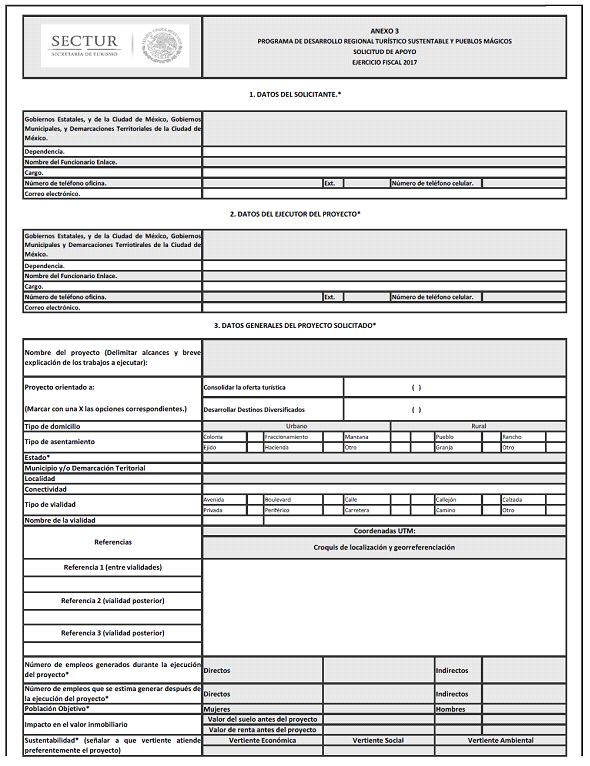 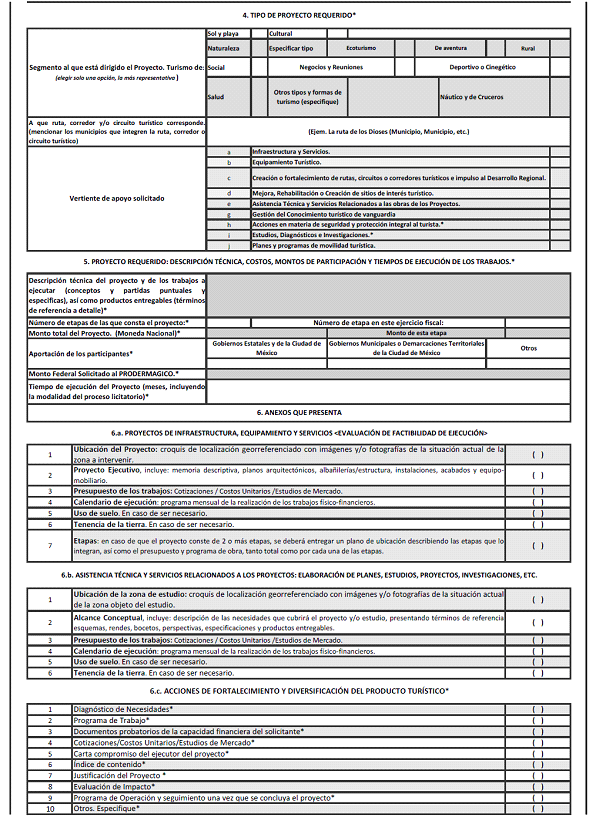 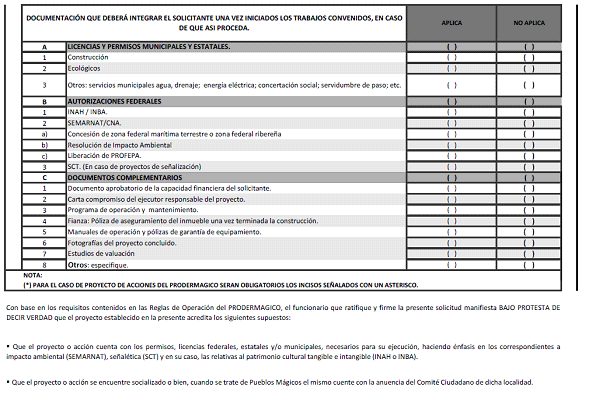 ________________________________________________NOMBRE Y FIRMA DEL SECRETARIO DE TURISMO O EQUIVALENTE       CONSIDERACIONES GENERALES PARA LA PRESENTACIÓN DE PROYECTOS Y ACCIONES AL PRODERMAGICOØ    Lea y conozca las Reglas de Operación del PRODEMAGICO, en ellas se indican detalles importantes que deben ser considerados al momento de preparar y presentar un proyecto.Ø    La presentación de la Solicitud de Apoyo del PRODEMAGICO, es requisito indispensable para participar en el Programa.Ø    La solicitud deberá presentarse debidamente requisitada, firmada por el solicitante, acompañada para el caso de:§  Obras y servicios relacionadas con las mismas: proyectos ejecutivos, proyectos conceptuales, o en su caso los términos de referencia, junto con los anexos que correspondan.§  Acciones: diagnóstico de necesidades, plan de trabajo, programa de movilidad turística, alcance y cobertura.       En el caso de solicitudes de apoyo para los Pueblos Mágicos, estas deberán venir acompañadas dela anuencia del Comité Ciudadano del Pueblo Mágico.Ø    La solicitud de apoyo, se encuentra disponible en electrónico en el sitio www.sectur.gob.mx, o puede ser proporcionada directamente en las oficinas de la SECTUR, sita en Av. Presidente Masaryk 172, Col. Bosques de Chapultepec, 6° Piso, Del. Miguel Hidalgo, Ciudad de México, C.P. 11580.Ø    No se aceptarán solicitudes después de la fecha límite establecida en las presentes Reglas de Operación.PROCEDIMIENTO DE SELECCIÓN DEL PRODERMAGICO.I.     La "Solicitud de Apoyo al Programa de Desarrollo Regional Turístico Sustentable y Pueblos Mágicos" deberá ser requisitada en original y firmada por el funcionario correspondiente, (aquel que tenga las facultades, de acuerdo a los ordenamientos legales aplicables a cada Entidad Federativa, para obligarse con la Federación), la cual deberá venir obligatoriamente acompañada de un proyecto ejecutivo (planteado en moneda nacional), los términos de referencia, o en su caso diagnóstico de necesidades, plan de trabajo, programa de movilidad turística, alcance y cobertura.       Cuando se trate de proyectos a ejecutarse en destinos con nombramiento de Pueblo Mágico vigente, adicionalmente, deberá contar con la anuencia del Comité ciudadano de Pueblo Mágico.       Los proyectos de obras y servicios relacionados con las mismas, deben atender las siguientes vertientes:a)   Infraestructura y servicios.b)   Equipamiento turístico.c)   Creación o fortalecimiento de rutas, circuitos o corredores turísticos e impulso al desarrollo regional.d)   Mejora, rehabilitación, o creación de sitios de interés turístico.e)   Asistencia técnica y servicios relacionados a las obras de los proyectos.       En lo referente a las acciones estas deberán atender las siguientes vertientes:a)   Transferencia de tecnologías.b)   Acciones en materia de seguridad y protección integral al turista.c)   Estudios, diagnósticos e investigaciones.d)   Planes y programas de movilidad turística.II.     El PRODEMAGICO, por regla general, opera bajo un esquema de subsidios mediante el principio de pari passu de uno a uno de los gobiernos estatal y/o municipal, de la Ciudad de México o Demarcaciones Territoriales, por lo que los beneficiarios deberán garantizar documentalmente (oficios de suficiencia presupuestal o equivalente) que se cuenta con los recursos económicos disponibles, correspondientes al valor del proyecto, que permitan la corresponsabilidad de la inversión.III.    Los postulantes deberán demostrar que las acciones susceptibles de recibir el apoyo del PRODEMAGICO cuentan, según sea el caso, con proyectos ejecutivos, términos de referencia, o en su caso diagnóstico de necesidades, plan de trabajo, programa de movilidad turística, alcance y cobertura, que garanticen la viabilidad de los mismos.IV.   En el caso de que el proyecto presentado implique intervención (equipamiento o remodelación) en inmuebles, que por sus características históricas o artísticas queden bajo supervisión del INAH o el INBA, se deberá contar con una carta autorización del correspondiente Instituto, para emprender cualquier modificación, y se sujetará a lo dispuesto en la normatividad aplicable.V.    Aquellos espacios que participen en este Programa por segunda ocasión o más, deberán incluir el reglamento del uso del espacio y los manuales de mantenimiento y operación, correspondiente a cada uno de los proyectos.VI.   Los proyectos, en su caso, deberán prever la aplicación de programas de mantenimientopreventivo autofinanciable a corto, mediano y largo plazo, por conducto de las instancias administradoras respectivas.VII.   No serán elegibles aquellos proyectos o acciones que:a)   Evidencie alguna falta a las disposiciones federales, estatales y municipales, aplicables al tipo de proyecto que se presente; así como la acreditación de la socialización ciudadana del proyecto.b)   En su caso, no exhiban inicialmente el documento probatorio de la propiedad o legal posesión a favor de una instancia pública, del lugar donde se requiera desarrollar el proyecto.c)   Incluyan bienes inmuebles que cuentan con un gravamen o derechos de uso, o cuya propiedad esté sujeta a la resolución de un juicio o proceso jurisdiccional.VIII.  Las propuestas que hayan sido beneficiadas con anterioridad por la SECTUR en un periodo no menor a cinco años, y que estén orientadas a trabajos de conservación y mantenimiento no podrán acceder a los apoyos que otorga la SECTUR.IX.   No se autorizarán recursos para el pago de salarios, prestaciones, viáticos, pasajes, adquisición de vehículos y bienes muebles e inmuebles.X.    No se recibirán propuestas de proyectos dirigidos al pago de pasivos ocasionados por proyectos anteriormente ejecutados, así como de deuda pública o privada.XI.   Las acciones o proyectos turísticos que sean evaluados y seleccionados por el Comité Dictaminador del Programa e incorporados al respectivo instrumento jurídico, sólo podrán ser modificados, a través de un Convenio Modificatorio al mismo, que se firme para tal efecto.XII.   La solicitud de modificación de acciones y proyectos turísticos, deberá ser requerida por escrito, directamente por parte de los ejecutores.XIII.  La propuesta de modificación al instrumento jurídico suscrito, que no demuestre documentalmente que los recursos federales podrán ser ejercidos al 31 de diciembre del ejercicio fiscal correspondiente, no contará con la autorización para la modificación de acciones y proyectos. En estos casos, el ejecutor deberá reintegrar los recursos federales a la TESOFE, más intereses generados, de los recursos que se le hubiesen ministrado para estos proyectos.XIV. Cuando el beneficiario haya sido sancionado por incumplimiento, en términos de la normatividad aplicable, o adeude comprobación de recursos en alguna acción o proyecto específico anteriormente apoyado por cualquier instrumento de la SECTUR, no podrá recibir apoyos económicos para el mismo, hasta que dichos proyectos cuenten con el finiquito o la resolución favorable correspondiente. El Comité Dictaminador del PRODEMAGICO, podrá condicionar losapoyos hasta la comprobación total de los recursos otorgados por la SECTUR, no obstante que no se hayan otorgado a través del PRODEMAGICO.       Contacto para consultas sobre este Anexo al correo electrónico: hhermosillo@sectur.gob.mx"Este Programa es público, ajeno a cualquier partido político. Queda prohibido el uso para fines distintos a los establecidos en el Programa"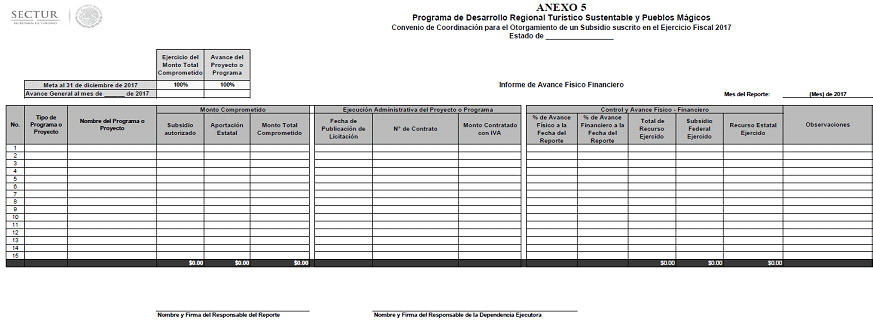 CONVENIO DE COORDINACIÓN PARA EL OTORGAMIENTO DE UN SUBSIDIO QUE, EN EL MARCO DEL PROGRAMA DE DESARROLLO REGIONAL TURÍSTICO SUSTENTABLE Y PUEBLOS MÁGICOS, CELEBRAN POR UNA PARTE EL EJECUTIVO FEDERAL, POR CONDUCTO DE LA SECRETARÍA DE TURISMO, A LA QUE EN ADELANTE SE LE DENOMINARÁ "LA SECTUR", REPRESENTADA EN ESTE ACTO POR SU TITULAR, EL LIC. ENRIQUE OCTAVIO DE LA MADRID CORDERO, CON LA INTERVENCIÓN DEL SUBSECRETARIO DE INNOVACIÓN Y DESARROLLO TURÍSTICO, LIC. RUBEN GERARDO CORONA GONZALEZ, DEL DIRECTOR GENERAL DE GESTIÓN DE DESTINOS, C. _____________________________, Y/O DEL DIRECTOR GENERAL DE DESARROLLO REGIONAL Y FOMENTOTURÍSTICO, C. _____________________________,; Y POR LA OTRA PARTE, EL ESTADO LIBRE Y SOBERANO DE _____________, AL QUE EN LO SUCESIVO SE LE DENOMINARÁ "LA ENTIDAD FEDERATIVA", REPRESENTADO EN ESTE ACTO POR EL C. _____________________________, EN SU CARÁCTER DE GOBERNADOR CONSTITUCIONAL DEL ESTADO DE __________, ASISTIDO POR EL SECRETARIO GENERAL DE GOBIERNO, C. ________________________, EL SECRETARIO DE FINANZAS, C. _______________________, EL SECRETARIO DE DESARROLLO URBANO Y OBRAS PÚBLICAS, C. _________________________, EL SECRETARIO DE TURISMO, C. ___________________________, EL SECRETARIO DE LA CONTRALORÍA, C. _______________________; CONFORME A LOS ANTECEDENTES, DECLARACIONES Y CLÁUSULAS SIGUIENTES:ANTECEDENTES1.     De conformidad con los artículos 74 y 79 de la Ley Federal de Presupuesto y Responsabilidad Hacendaria (LFPRH), la Secretaría de Hacienda y Crédito Público, autorizará la ministración de los subsidios con cargo a los presupuestos de las dependencias que se aprueben en el Presupuesto de Egresos de la Federación del ejercicio fiscal correspondiente; determinando la forma y términos en que deberán invertirse los subsidios que se otorguen, entre otros, a las entidades federativas; las quedeberán proporcionar la información que se les solicite sobre la aplicación que hagan de los subsidios.2.     En términos del artículo 75 de la LFPRH dichos subsidios deben sujetarse a los criterios de objetividad, equidad, transparencia, publicidad, selectividad y temporalidad, para lo cual se deberá, entre otros aspectos, identificar con precisión la población objetivo; procurar que el mecanismo de distribución, operación y administración otorgue acceso equitativo a todos los grupos sociales y géneros; garantizar que los recursos se canalicen exclusivamente a la población objetivo, así como evitar una administración costosa y excesiva; incorporar mecanismos periódicos de seguimiento, supervisión y evaluación; prever la temporalidad en su otorgamiento, y reportar su ejercicio en losinformes trimestrales.3.     De conformidad con los artículos 175 y 176 del Reglamento de la Ley Federal de Presupuesto y Responsabilidad Hacendaria (RLFPRH), los subsidios cuyos beneficiarios sean los gobiernos de las entidades federativas y, en su caso, de los municipios, se considerarán devengados a partir de la entrega de los recursos a dichos órdenes de gobierno; no obstante lo cual, deberán reintegrar a la Tesorería de la Federación los recursos que no se destinen a los fines autorizados y aquéllos que al cierre del ejercicio fiscal de que se trate, no se hayan devengado.4.     En el Presupuesto de Egresos de la Federación para el Ejercicio Fiscal 2017, publicado en el Diario Oficial de la Federación el _ de ________ de 201_, dentro de las asignaciones aprobadas para el Ramo 21 Turismo, contempló los recursos para el Programa de Desarrollo Regional Turístico Sustentable y Pueblos Mágicos "PRODERMAGICO", el cual forma parte de los "Programas Sujetos a Reglas de Operación" determinados en el presupuesto.5.     Con fecha __ de diciembre de 2016, se publicó en el Diario Oficial de la Federación el "Acuerdo por el que se emiten las Reglas de Operación del Programa de Desarrollo Regional Turístico Sustentable y Pueblos Mágicos (PRODERMAGICO), para el ejercicio fiscal 2017", en los que se estableció el otorgamiento de apoyos para el desarrollo o ejecución de proyectos en los siguientes rubros:Ø   OBRAS Y SERVICIOS RELACIONADOS CON LAS MISMAS.a)   Infraestructura y Servicios.b)   Equipamiento Turístico.c)   Creación o fortalecimiento de rutas, circuitos o corredores turísticos e impulso al Desarrollo Regional.d)   Mejora, rehabilitación o creación de sitios de interés turístico.e)   Asistencia técnica y servicios relacionados a las obras de los proyectos.Ø   ACCIONES.a)   Transferencia de Tecnologías.b)   Acciones en materia de seguridad y protección integral al turista.c)   Estudios, Diagnósticos e Investigaciones.d)   Planes y programas de movilidad turística.6.     Con fecha _ de _______ de 2017, fueron autorizados por el Comité Dictaminador del PRODERMAGICO un total de __ proyectos, respecto de los cuales se otorgarán recursos por concepto de subsidio a favor de "LA ENTIDAD FEDERATIVA", para el desarrollo de los proyectos que se detallan en el Programa de Trabajo que se presenta como Anexo 1 de este Convenio; cuyo ejercicio y aplicación se sujetará al contenido del mismo.7.     El 5 de junio de 2013 fue publicado en el Diario Oficial de la Federación, el "Decreto por el que se reforman los párrafos primero y último del artículo 25, así como el párrafo primero y tercero del apartado A del artículo 26 de la Constitución Política de los Estados Unidos Mexicanos." Dichareforma incide en el objetivo del presente Convenio, es decir la optimización de la ministración del subsidio para el desarrollo y ejecución de los programas y proyectos turísticos. Asimismo, este instrumento constituye una herramienta para el impulso de la competitividad y productividad, factores fundamentales e indispensables para el crecimiento económico, la inversión y generación de empleo en el sector turístico.DECLARACIONESI. De "LA SECTUR":I.1    Que es una dependencia del Poder Ejecutivo Federal, que cuenta con la competencia necesaria para celebrar este Convenio, de conformidad con lo señalado en los artículos 1, 2, fracción I, 26 y 42 de la Ley Orgánica de la Administración Pública Federal; 4 y 5 de la Ley General de Turismo.I.2    Que en el ámbito de su competencia le corresponde formular y conducir la política de desarrollo de la actividad turística nacional; promover la infraestructura y equipamiento que contribuyan al fomento y desarrollo de la actividad turística, así como coordinar las acciones que lleven a cabo el Ejecutivo Federal, los Estados, Municipios y el Distrito Federal, en su caso, en el ámbito de sus respectivas competencias, para el desarrollo turístico del país, mismas que estarán sujetas a los montos y disponibilidad de los recursos aprobados en el Presupuesto de Egresos de la Federación del ejercicio fiscal 2017.I.3    Que el Lic. Enrique Octavio De La Madrid Cordero, en su carácter de Secretario de Turismo, cuenta con las facultades suficientes y necesarias para suscribir el presente Convenio, según se desprende de lo previsto en el artículo 5, fracción II de la Ley General de Turismo; 7, 8, fracciones I, y XXII, del Reglamento Interior de la Secretaría de Turismo.I.4    Que el Lic. Rubén Gerardo Corona González, Subsecretario de Innovación y Desarrollo Turístico, cuenta con las facultades suficientes y necesarias para suscribir el presente Convenio, según se desprende de lo previsto en los artículos 3, apartado A, fracción I, 9, fracciones VIII, X y XXIII, y 11, fracciones I, II, III, IV, V, VI, VII, IX, X, XI, XII, XVII, XVIII, XIX, XXV y XXVI, del Reglamento Interior de la Secretaría de Turismo.I.5    Que el C. _____________________________, en su carácter de Director General de Gestión de Destinos, cuenta con las facultades suficientes y necesarias para suscribir el presente Convenio, según se desprende de lo previsto en los artículos, 3, apartado A, fracción I, inciso b); 9, fracciones VIII, X y XXIII, y 18, fracciones V, VIII, IX, XII del Reglamento Interior antes citado.I.6    Que el C. _____________________________, en su carácter de Director General de Desarrollo Regional y Fomento Turístico, cuenta con las facultades suficientes y necesarias para suscribir el presente Convenio, según se desprende de lo previsto en los artículos, 3, apartado A, fracción I, inciso c); 9, fracciones VIII, X y XXIII, y 19, fracciones I, II, III, IV, V, VI, VII, VIII, XII y XIII del Reglamento Interior antes citado.I.7    Que para todos los efectos legales relacionados con este Convenio, señala como su domicilio el ubicado en Avenida Presidente Masaryk número 172, Colonia Bosques de Chapultepec, Delegación Miguel Hidalgo, Código Postal 11580, Ciudad de México.)II. De "LA ENTIDAD FEDERATIVA":II.1   En términos de los Artículos: 40, 42, fracción I, 43, 90 y 116, de la Constitución Política de los Estados Unidos Mexicanos; es un Estado Libre y Soberano, que forma parte integrante de la Federación, según los principios de la Ley Fundamental y lo establecido por los Artículos la Constitución Política del Estado de (LA ENTIDAD FEDERATIVA), por los Artículos _______ (insertar la normativa aplicable de LA ENTIDAD FEDERATIVA).II.2   Que concurre a la celebración del presente Convenio a través del C.__________________, Gobernador Constitucional de "LA ENTIDAD FEDERATIVA", quién se encuentra facultado para suscribir el presente Convenio en términos de lo que disponen los artículos ___________ de la Constitución Política del Estado Libre y Soberano de (LA ENTIDAD FEDERATIVA); ______ de la LeyOrgánica de la Administración Pública del Estado Libre y Soberano de (LA ENTIDAD FEDERATIVA) ; en cumplimiento a lo dispuesto por los artículos (NORMATIVA APLICABLE DEL ESTADO; por lo que cuenta con las facultades necesarias para la celebración del presente Convenio.II.3   El C.____________________, en su carácter de Secretario General de Gobierno, suscribe el presente instrumento de conformidad con lo establecido en los artículos ________ de la Ley Orgánica de la Administración Pública del Estado Libre y Soberano de (LA ENTIDAD FEDERATIVA), y _____ del Reglamento Interior de la Secretaría General de Gobierno del Estado de (ENTIDAD FEDERATIVA), conforme a los cuales cuenta con las facultades suficientes y necesarias que le permiten suscribir el presente Convenio.II.4   El C.______________________, en su carácter de Secretario de Finanzas, suscribe el presente instrumento de conformidad con lo establecido en los artículos _________ y ______ de la Ley Orgánica de la Administración Pública del Estado Libre y Soberano de (LA ENTIDAD FEDERATIVA), y ____ del Reglamento Interior de la Secretaría de Finanzas del Estado Libre y Soberano de (LA ENTIDAD FEDERATIVA), conforme a los cuales cuenta con las facultades suficientes y necesarias que le permiten suscribir el presente Convenio.II.5   El C _____________________, en su carácter de Secretario de Desarrollo Urbano y Obras Públicas, suscribe el presente instrumento de conformidad con lo establecido en los artículos ___________de la Ley Orgánica de la Administración Pública del Estado Libre y Soberano de (LA ENTIDAD FEDERATIVA), y _______ del Reglamento Interior de la Secretaría de Desarrollo Urbano y Obras Públicas del Estado Libre y Soberano de (LA ENTIDAD FEDERATIVA), conforme a los cuales cuenta con las facultades suficientes y necesarias que le permiten suscribir el presente Convenio.II.6   La C. ______________________, en su carácter de Secretario de Turismo, suscribe el presente instrumento de conformidad con lo establecido en los artículos _____________de la Ley Orgánica de la Administración Pública del Estado Libre y Soberano (LA ENTIDAD FEDERATIVA) , ______ del Reglamento Interior de la Secretaría de Turismo del Estado Libre y Soberano de (LA ENTIDAD FEDERATIVA), conforme a los cuales cuenta con las facultades suficientes y necesarias que le permiten suscribir el presente Convenio.II.7   La C. __________________, en su carácter de Secretario de la Contraloría, suscribe el presente instrumento de conformidad con lo establecido en los artículos ______________ de la Ley Orgánica de la Administración Pública del Estado Libre y Soberano de (LA ENTIDAD FEDERATIVA), y __________ del Reglamento Interior de la Secretaría de la Contraloría del Estado Libre y Soberano de (LA ENTIDAD FEDERATIVA), conforme a los cuales cuenta con las facultades suficientes y necesarias que le permiten suscribir el presente Convenio.II.8   Sus prioridades para alcanzar los objetivos pretendidos a través del presente instrumento, son promover el aprovechamiento de los recursos turísticos de (LA ENTIDAD FEDERATIVA), para contribuir al desarrollo económico y social del Estado, mediante el incremento en el número de visitantes, el desarrollo del sector turístico en las localidades con vocación turística, desarrollo de infraestructura y equipamiento; que los proyectos de infraestructura y equipamiento que serán desarrollados con los recursos proporcionados a través del presente Convenio deberán garantizar su viabilidad operativa y financiera; la consolidación de los destinos turísticos de "LA ENTIDADFEDERATIVA", así como la diversificación de destinos, productos y segmentos turísticos que agreguen valor a los destinos, para el fortalecimiento de las líneas de producto; mejorar la competitividad de los destinos turísticos de "LA ENTIDAD FEDERATIVA" a través del fortalecimiento de la oferta turística, buscando la diversificación de productos.II.9   Que para todos los efectos legales relacionados con este Convenio, señala como su domicilio el ubicado en la calle _____, número ___, Colonia _______, Código Postal _______, (ciudad), (Estado).III. Comunes de "LA SECTUR" y de "LA ENTIDAD FEDERATIVA":III.1  Que sus representantes se reconocen la personalidad y atribuciones con que comparecen a la celebración del presente Convenio.III.2  Que de conformidad con lo anterior y con fundamento en los artículos 40, 43, 90 y 116 de la Constitución Política de los Estados Unidos Mexicanos; 26 y 42 de la Ley Orgánica de laAdministración Pública Federal; 1, 4, 5, de la Ley General de Turismo; 1 de la Ley de Adquisiciones, Arrendamientos y Servicios del Sector Público; 1 de la Ley de Obras Públicas y Servicios Relacionados con las Mismas; 74, 75, 79, y 82 de la Ley Federal de Presupuesto y Responsabilidad Hacendaria; y 175, 176, 181, 223, párrafos tercero y quinto y 224, fracción VI de su Reglamento, así como en los artículos ______________ de la Constitución Política del Estado Libre y Soberano de (LA ENTIDAD FEDERATIVA),; ________ de la Ley Orgánica de la Administración Pública del EstadoLibre y Soberano de (LA ENTIDAD FEDERATIVA); _______ de la Ley de Planeación del Estado Libre y Soberano de (LA ENTIDAD FEDERATIVA), ________ del Reglamento Interior de la Secretaría General de Gobierno del Estado Libre y Soberano de (LA ENTIDAD FEDERATIVA); _______ del Reglamento Interior de la Secretaría de Turismo del Estado Libre y Soberano de (LA ENTIDAD FEDERATIVA), y demás disposiciones jurídicas aplicables, las partes celebran el presente Convenio al tenor de las siguientes:CLÁUSULASPRIMERA.- OBJETO.- El presente Convenio y el anexo que forma parte integrante del mismo, tienen por objeto que "LA SECTUR" otorgue a "LA ENTIDAD FEDERATIVA" los recursos públicos federales, que corresponden al subsidio que en materia de desarrollo turístico para el ejercicio fiscal 2017, le fueron autorizados; definir la aplicación que se dará a tales recursos; establecer los mecanismos para verificar la correcta aplicación y ejecución de los subsidios otorgados; y determinar la evaluación y control de su ejercicio y los compromisos que sobre el particular asume "LA ENTIDAD FEDERATIVA".SEGUNDA.- MONTO DEL SUBSIDIO AUTORIZADO.- El Ejecutivo Federal por conducto de "LA SECTUR" y con cargo al presupuesto de ésta, ha determinado otorgar a "LA ENTIDAD FEDERATIVA", por concepto de subsidios y dentro del marco del programa presupuestario "Programa de Desarrollo Regional Turístico Sustentable y Pueblos Mágicos" y el "Programa Especial Concurrente", un importe de $__´___,___.00 (__________________ 00/100 M.N.), los cuales serán aplicados a los proyectos que a continuación se señalan; hasta por los importes que se mencionan en el cuadro siguiente:TERCERA.- MONTO TOTAL COMPROMETIDO. Los recursos públicos destinados para los proyectos objeto del presente Convenio alcanzan un monto total de $__´___,___.00 (_______________ de pesos 00/100 M.N.), de los cuales "LA ENTIDAD FEDERATIVA" destinará una cantidad de $__´___,___.00 (___________________ de pesos 00/100 M.N.), adicionalmente a la que se otorgará por parte de "LA SECTUR" conforme a lo establecido en la cláusula anterior.A la firma del presente Convenio "LA ENTIDAD FEDERATIVA" y "LA SECTUR" deberán comprometer el gasto por las cantidades establecidas en el presente instrumento jurídico, en términos del artículo 4, fracción XIV, de la Ley General de Contabilidad Gubernamental. Por lo tanto, el presente fungirá como documentación justificativa del compromiso de tales recursos y a la vez acreditará la suficiencia presupuestaria con que cuenta "LA ENTIDAD FEDERATIVA" para iniciar los procedimientos de contratación necesarios para la ejecución de los proyectos que se refieren en la Cláusula SEGUNDA; en cumplimiento a lo dispuesto por la Ley de Adquisiciones, Arrendamientos y Servicios del Sector Público o la Ley de Obras Públicas y Servicios Relacionados con las Mismas, y sus Reglamentos, según corresponda.CUARTA.- RADICACIÓN DE RECURSOS. La radicación de los recursos públicos se realizará conforme a los porcentajes de los calendarios presupuestales y el cumplimiento de los objetivos y metas convenidas.Para "LA SECTUR", la radicación de los recursos federales genera los momentos contables del gasto devengado, ejercido y pagado, en términos del artículo 4, fracciones XV, XVI y XVII de la Ley General de Contabilidad Gubernamental. Por su parte, "LA ENTIDAD FEDERATIVA" deberá registrar en su contabilidad, de acuerdo con las disposiciones jurídicas federales aplicables, los recursos federales recibidos y rendir cuentas de su aplicación en su Cuenta Pública, con independencia de los informes que sobre el particular deban rendirse por conducto de "LA SECTUR".Los recursos federales se radicarán a "LA ENTIDAD FEDERATIVA", a través de su Secretaría de Finanzas o equivalente, para lo cual, previo a la entrega de los recursos federales, se deberá abrir una cuenta bancaria productiva, en la institución bancaria que la misma determine, que específicamente tendrá el propósito de que a través de ella se reciban, administren y ejerzan los recursos provenientes del subsidio que le sea otorgado con cargo al presupuesto de "LA SECTUR".La radicación de los recursos federales a que se refiere el presente Convenio, se realizará una vez que "LA ENTIDAD FEDERATIVA" haya cumplido con la apertura de la cuenta específica a que se hace referencia en la presente Cláusula, en términos de lo establecido en el artículo XX, fracción XX, del Presupuesto de Egresos de la Federación, para el ejercicio fiscal 2017 y deberá realizar la aportación de los recursos comprometidos en las cuentas específicas respectivas, en un periodo que no deberá exceder a veinte días hábiles contados a partir de la radicación de los recursos federales, de conformidad con el numeral 3.6.2, fracción IV del "Acuerdo por el que se emiten las Reglas de Operación del Programa de Desarrollo RegionalTurístico Sustentable y Pueblos Mágicos (PRODERMAGICO), para el ejercicio fiscal 2017".Derivado de lo anterior, el comprobante fiscal digital que sea emitido por la Secretaría de Finanzas o el equivalente de "LA ENTIDAD FEDERATIVA", deberá cumplir con lo siguiente:      Deberá ser expedido a nombre de la Secretaría de Turismo/ "S248 Programa de Desarrollo Regional Turístico Sustentable y Pueblos Mágicos".      Domicilio Fiscal: Avenida Presidente Masarik número 172, Colonia Bosques de Chapultepec, Delegación Miguel Hidalgo, Código Postal 11580, México, Distrito Federal.      Registro Federal de Contribuyentes: STU750101H22.      Deberá contener la fecha de emisión, fecha de recepción del recurso por la Secretaría de Finanzas o su equivalente, nombre del proyecto, y los conceptos relativos a los recursos federales recibidos.      El comprobante fiscal digital original deberá ser enviado a la Dirección General de Programación y Presupuesto de "LA SECTUR", sita en Viaducto Miguel Alemán número 81, Planta Baja, Colonia Escandón, Delegación Miguel Hidalgo, C.P. 11800, Ciudad de México.QUINTA.- APLICACIÓN.- Los recursos federales que se entregarán a "LA ENTIDAD FEDERATIVA", en los términos de este Convenio y su Anexo, no pierden su carácter federal, por lo que su administración, compromiso, devengo, justificación y comprobación, pago, ejercicio y contabilización, deberá realizarse de conformidad con las disposiciones contenidas en la legislación federal vigente.Estos recursos se destinarán en forma exclusiva a cubrir compromisos de pago relacionados con la ejecución de los proyectos para los que fueron otorgados a "LA ENTIDAD FEDERATIVA"; por lo que cualquier modificación en monto, alcance, o proyecto deberá estar formalizada mediante un Convenio modificatorio, para lo cual de conformidad con el numeral 4.1.6 "Modificaciones a los Convenios de Coordinación" de las Reglas de Operación, deberá ser requerido por escrito a más tardar el 30 de junio del 2017 y formalizado el 31 de julio del mismo año.Los rendimientos que se generen respecto de los recursos federales que se entregarán por concepto del subsidio a "LA ENTIDAD FEDERATIVA", se podrán aplicar en la ejecución de los proyectos para los que fueron otorgados.La contratación de los bienes y servicios, obra pública y los servicios relacionados con las mismas, necesarios para la ejecución de los proyectos para el que fue otorgado el subsidio objeto del presente, deberá realizarse por "LA ENTIDAD FEDERATIVA" de conformidad con las disposiciones contenidas en la Ley de Adquisiciones, Arrendamientos y Servicios del Sector Público o en la Ley de Obras Públicas y Servicios Relacionados con las Mismas, y sus Reglamentos, según corresponda.SEXTA.- DOCUMENTACIÓN JUSTIFICATIVA Y COMPROBATORIA. El resguardo y conservación de la documentación original justificativa y comprobatoria correspondiente a la aplicación de los recursos a que se refiere el presente Convenio, estará a cargo de "LA ENTIDAD FEDERATIVA" a través de su dependencia o entidad responsable de la ejecución de los proyectos de que se trate.En el caso de "LA SECTUR", la documentación justificativa es el presente Convenio y la comprobatoria se integra por las transferencias financieras realizadas y los comprobantes fiscales digitales emitidos por "LA ENTIDAD FEDERATIVA" referidos en la Cláusula CUARTA.La documentación comprobatoria de los gastos cubiertos con los recursos federales que se entregan por concepto del subsidio a "LA ENTIDAD FEDERATIVA" y, en su caso, sus rendimientos financieros deberá incluir la siguiente leyenda:"EL IMPORTE CONSIGNADO EN EL PRESENTE DOCUMENTO FUE CUBIERTO CON CARGO A LOS RECURSOS PÚBLICOS FEDERALES OTORGADOS POR LA SECRETARÍA DE TURISMO DEL GOBIERNO FEDERAL, POR CONCEPTO DE UN SUBSIDIO CON CARGO AL PROGRAMA S248 "PROGRAMA DE DESARROLLO REGIONAL TURÍSTICO SUSTENTABLE Y PUEBLOS MÁGICOS", EN ESPECÍFICO PARA LA EJECUCIÓN DEL PROYECTO (NOMBRE DEL PROYECTO DE QUE SE TRATE), CORRESPONDIENTE AL EJERCICIO FISCAL 2017."SÉPTIMA.- GASTOS ADMINISTRATIVOS.- "LA ENTIDAD FEDERATIVA" podrá destinar hasta el equivalente al cinco al millar, del total de los recursos federales que le sean entregados, por concepto del subsidio a que se refiere el presente Convenio, para sufragar los gastos administrativos que resulten de la ejecución de los proyectos que serán financiados con dichos recursos; los gastos administrativos que excedan este importe, deberán ser cubiertos con recursos propios de "LA ENTIDAD FEDERATIVA".OCTAVA.- SUPERVISIÓN DE OBRA. Para la supervisión, vigilancia, control y revisión de los trabajos relacionados con las obras públicas, consideradas en los proyectos a apoyar en el marco del PRODERMAGICO, incluyendo las estimaciones presentadas por los contratistas, las ejecutoras designarán a un servidor público como residente de obra, quien fungirá como su representante ante el contratista y tendrá a su cargo las obligaciones que establece la Ley de Obras Públicas y Servicios Relacionados con las Mismas y su Reglamento.En los casos en los que la ejecutora no cuente con la capacidad técnica o con el personal suficiente para designar un residente podrá contratar con recursos del PRODERMAGICO a un tercero para llevar a cabo los trabajos de supervisión de obra, para tal efecto se podrán destinar recursos de hasta el 1 al millar del monto total federal autorizado por proyecto de infraestructura. Dicha situación deberá ser comunicada en forma escrita a la Dirección General de Desarrollo Regional y Fomento Turístico de la SECTUR.Sólo cuando se contraten los servicios técnicos de la Comisión Federal de Electricidad para los servicios técnicos de supervisión de obra, podrá destinar hasta el 7% del monto total asignado al proyecto de que se trate para lo cual atenderá a lo dispuesto por la Ley de Obras Públicas y Servicios Relacionados con la Mismas, su Reglamento y la demás normatividad federal aplicable en esta materia.El ejecutor deberá comunicar a la SECTUR, el nombre o denominación social y demás datos de identificación de la persona física o moral que fungirá como residente o supervisor de obra, dentro de los 10 días hábiles siguientes a su designación o contratación.Quien funja como residente o supervisor de obra, tendrá las obligaciones que establecen a su cargo, la Ley de Obras Públicas y Servicios Relacionados con las Mismas y su Reglamento.En el caso de adquisición de bienes o servicios, el ejecutor designará a un servidor público de la dependencia o entidad correspondiente, como responsable de verificar que dichos bienes o servicios cumplan con las especificaciones técnicas y de calidad establecidas en el contrato respectivo, observando en lo conducente lo establecido en la Ley de Adquisiciones, Arrendamiento y Servicios del Sector Público y su Reglamento.NOVENA.- OBLIGACIONES DEL EJECUTIVO FEDERAL.- El Ejecutivo Federal, a través de "LA SECTUR", se obliga a:I. Ministrar en los términos previstos por el Presupuesto de Egresos de la Federación, los recursos públicos federales por concepto de subsidio, objeto del instrumento jurídico correspondiente, otorgados para la ejecución de los proyectos seleccionados por el Comité Dictaminador del PRODERMAGICO.II. Realizar los registros correspondientes en la Cuenta de la Hacienda Pública Federal y en los demás informes sobre el ejercicio del gasto público, a efecto de informar sobre la aplicación del subsidio otorgado en el marco del presente Convenio.III. Evaluar al menos dos veces durante la vigencia del instrumento jurídico suscrito, el avance el cumplimiento de los objetivos y metas del instrumento jurídico suscrito.La primera evaluación será realizada en el tercer trimestre del Ejercicio Fiscal 2017.IV. Evaluar los resultados obtenidos con la aplicación de los recursos presupuestarios federales que se proporcionarán en el marco de este instrumento.DÉCIMA.- OBLIGACIONES DE "LA ENTIDAD FEDERATIVA".- "LA ENTIDAD FEDERATIVA" será responsable de:I. Garantizar que los proyectos que serán financiados con los recursos del PRODERMAGICO, cuenten con la documentación legal y administrativa, que resulte necesaria para su ejecución, así como de la autenticidad de la misma.II. Garantizar que los proyectos cuenten con las autorizaciones necesarias requeridas (permisos, licencias, etc.) para su ejecución, así como para el cumplimiento de las formalidades que, en su caso, establezcan las leyes y reglamentos federales y locales aplicables.III. Registrar en la plataforma electrónica del PRODERMAGICO, la documentación que acredite la apertura de la cuenta específica para la radicación de los recursos federales, a más tardar el 15 de febrero del 2017, considerando una cuenta bancaria por convenio suscrito.IV. Realizar las aportaciones de recursos que le correspondan en las cuentas específicas respectivas, en un periodo que no deberá exceder de veinte días hábiles contados a partir de la recepción de los recursos federales, en cumplimiento a lo establecido por el Presupuesto de Egresos de la Federación.V. V.Administrar en la cuenta bancaria productiva específica registrada para dicho fin, los recursos presupuestales federales que le sean entregados en el marco del convenio suscrito y, en su caso, los rendimientos financieros que generen, así como enviar mensualmente copia de los estados de cuenta a la SECTUR, quedando prohibido el ejercicio del recursos para conceptos de gasto distintos a la ejecución de los proyectos autorizados en el Convenio suscrito.VI. Aplicar los recursos presupuestarios federales que le sean entregados por concepto del subsidio y, en su caso, los rendimientos financieros que éstos generen, exclusivamente a la ejecución de los proyectos referidos en la Cláusula SEGUNDA del presente Convenio, sujetándose para ello a su contenido, a las disposiciones legales de carácter federal aplicables, así como al anexo que se formulen y se integre a este instrumento.VII. Emitir los comprobantes fiscales digitales que deberá enviar a la Dirección General de Programación y Presupuesto de la SECTUR por cada ministración de recursos federales que reciba, dentro de los veinte días hábiles posteriores a las mismas, marcando copia a la Unidad Administrativa responsable.VIII. Utilizar el Sistema Compranet, para las contrataciones de bienes, arrendamientos, obras públicas y servicios relacionados con las mismas, según sea el caso.IX. Concluir los procesos de contratación correspondientes a cada proyecto e iniciar los trabajos o servicios pactados en un plazo máximo de sesenta días naturales contados a partir de la firma del Convenio, para lo cual deberá llevar a cabo llevar a cabo los procesos de licitación, adjudicación y ejecución, de acuerdo a las características de cada proyecto y en su caso establecer las medidas preventivas y correctivas para que los proyectos se ejecuten conforme a lo pactado en el Convenio. Dicho plazo podrá ser ampliado en atención a lo establecido en el numeral 3.6.2. "Obligaciones" de las Reglas de Operación.X. Asegurar el ejercicio eficiente, eficaz y transparente de los recursos ministrados en el marco del PRODERMAGICO, en términos de lo establecido en el "Decreto que establece las medidas para el uso eficiente, transparente y eficaz de los recursos públicos, y las acciones de disciplina presupuestaria en el ejercicio del gasto público, así como para la modernización de la Administración Pública Federal", publicado en el DOF el 10 de diciembre del 2012.XI. Suscribir los acuerdos de coordinación o anexos de ejecución que, en su caso, se deban formalizar con los municipios que integran su territorio, para garantizar la correcta ejecución de los proyectos referidos en la Cláusula SEGUNDA del presente Convenio, de conformidad con lo establecido en las disposiciones legales que resulten aplicables.XII. Recabar, resguardar y conservar la documentación justificativa y comprobatoria de las erogaciones cubiertas con los recursos presupuestales Federales que le sean entregados por concepto del PRODERMAGICO y, en su caso, los rendimientos financieros que éstos generen. Dicha documentación, deberá estar cancelada con la leyenda "Operado" o como se establezca en las disposiciones locales, identificándose con el nombre del fondo de aportaciones, programa o Convenio respectivo, señalando que "corresponde al ejercicio fiscal 2017". Lo anterior, para atender lo establecido en el artículo 70, fracción II de laLey General de Contabilidad Gubernamental.XIII. Reportar a la Secretaría de Hacienda y Crédito Público, con copia a la Unidad Administrativa Responsable, el ejercicio de los recursos presupuestales federales que le sean entregados por concepto del subsidio y, en su caso, los rendimientos financieros que éstos generen, por conducto de su Secretaría de Finanzas o equivalente. Dicho reporte deberá remitirse trimestralmente dentro de los primeros quince días hábiles siguientes a la terminación del trimestre de que se trate, a través del Sistema de Formato Único "Portal aplicativo de la Secretaría de Hacienda y Crédito Público (PASH)".XIV. Remitir la información relacionada con los avances físicos y financieros mensuales de la ejecución de los proyectos financiados con dichos recursos. Por otra parte, deberá remitir los informes sobre la supervisión de cada proyecto, con la periodicidad establecida en la ley aplicable y en términos de lo dispuesto por el numeral 4.1.5. "Supervisión de Obras", fracción XIII de las Reglas de Operación.XV. Presentar a Unidad Responsable correspondiente de la Secretaría de Turismo copia de la documentación comprobatoria correspondiente al cierre del ejercicio de las operaciones realizadas, adjuntando los estados de cuenta y conciliaciones bancarias y el monto de los recursos ejercidos; asimismo, dichos documentos deberán presentarse directamente a la Secretaría de la Función Pública, por conducto de la Unidad de Operación Regional y Contraloría Social, a más tardar el 15 de febrero del siguiente ejercicio fiscal, o cuando ésta sea requerida por las dependencias señaladas.XVII. Proporcionar la información y documentación que en relación con la aplicación de los recursos a que se refiere este instrumento y de la ejecución de los proyectos objeto del mismo, le requiera cualesquiera órgano de control o autoridad fiscalizadora, federal o estatal, así como colaborar con dichas autoridades competentes, para facilitar el desarrollo de las visitas de inspección que en ejercicio de sus respectivas atribuciones lleven a cabo.XVIII. Realizar al cierre del ejercicio fiscal 2017, el reintegro a la Tesorería de la Federación (TESOFE) de los recursos que no se hayan ejercido, incluyendo en su caso, los rendimientos financieros, dentro de los quince días naturales siguientes. En caso contrario, serán responsables de reintegrar los intereses generados, así como de hacerse acreedores al pago de las cargas financieras, por concepto de daño al erario de la Federación, durante el tiempo que dure el incumplimiento.XIX. Reintegrar a la TESOFE los recursos que se destinen a fines no autorizados en términos de lo dispuesto en el artículo 54 de la Ley Federal de Presupuesto y Responsabilidad Hacendaria, así como el 85 y 176 del Reglamento de la Ley Federal de Presupuesto y Responsabilidad Hacendaria; asimismo, deberán asumir los costos del reintegro, por concepto de los intereses generados por los recursos federales a la TESOFE.XX.  Instrumentar las medidas correctivas que le sean propuestas por "LA SECTUR" de manera directa o a través de las evaluaciones trimestrales que se realicen de manera conjunta.XXI. Integrar y resguardar los expedientes relacionados con la ejecución de los proyectos financiados con los recursos federales otorgados y remitir copia certificada de los mismos a la Secretaría de Turismo, una vez concluido el proyecto.XXII. Cumplir con todas las obligaciones inherentes al PRODERMAGICO y en caso de que se inicien los procedimientos de suspensión o cancelación de los recursos por inobservancia o incumplimiento de dichas obligaciones, deberán realizar las aclaraciones que estimen pertinentes para aclarar el atraso o incumplimiento de que se trate, así como presentar la documentación en que sustente las mismas.XXIII. Observar que la administración de los recursos se realice de conformidad con lo establecido en la Ley Federal de Presupuesto y Responsabilidad Hacendaria, la Ley General de Contabilidad Gubernamental, el Presupuesto de Egresos de la Federación vigente, el Convenio correspondiente y demás legislación federal aplicable.XXIV. Elaborar las Actas de Entrega-Recepción a la conclusión de los proyectos, así como elaborar las actas respectivas cuando se entreguen las obras a las autoridades municipales.XXV. Instrumentar las medidas correctivas que le sean propuestas por la Secretaría de Turismo de manera directa o a través de las evaluaciones cuatrimestrales que se realicen de manera conjunta.XXVI. Administrar y ejercer los recursos de conformidad con lo establecido en la Ley Federal de Presupuesto y Responsabilidad Hacendaria, la Ley General de Contabilidad Gubernamental, Ley de Disciplina Financiera de las Entidades Federativas y los Municipios, el Presupuesto de Egresos de la Federación vigente, los Convenios correspondientes y demás legislación federal aplicable.DÉCIMA PRIMERA.- CONTROL, SEGUIMIENTO Y EVALUACIÓN.- El control, seguimiento y evaluación, de los recursos federales a que se refiere el presente Convenio, corresponderá a "LA SECTUR", sin demerito del ejercicio de las facultades que sobre estas materias corresponden a la Secretaría de Hacienda y Crédito Público, a la Secretaría de la Función Pública y a la Auditoría Superior de la Federación; así como las que por su parte realicen el órgano de control o equivalente del poder ejecutivo de "LA ENTIDAD FEDERATIVA" y el órgano técnico de fiscalización de su legislatura.Las responsabilidades administrativas, civiles y penales derivadas de posibles afectaciones a la Hacienda Pública Federal, en que incurran los servidores públicos federales o locales, así como los particulares que intervengan en la administración, ejercicio o aplicación de los recursos públicos a que se refiere este instrumento, serán sancionadas en los términos de la legislación federal aplicable.DÉCIMA SEGUNDA.- VERIFICACIÓN.- Con el objeto de asegurar el debido cumplimiento del presente Convenio y la aplicación de los recursos federales otorgados por concepto del subsidio, "LA SECTUR" por conducto de la Dirección General de Desarrollo Regional y Fomento Turístico, revisará en términos de lo dispuesto en la Cláusula NOVENA fracción III los avances que presente la ejecución de los proyectos a que se destinará dicho subsidio y su aplicación; así como adoptará las medidas necesarias para establecer el enlace y la comunicación requeridas con las instancias ejecutoras de dichos proyectos por parte de "LA ENTIDAD FEDERATIVA", así como aquella responsable de la administración de los recursos, para dar eldebido seguimiento a los compromisos asumidos.En el caso de ejecución de obra pública con recursos federales entregados en calidad de subsidio, conforme al presente Convenio, con independencia de las obligaciones a cargo de "LA ENTIDAD FEDERATIVA", corresponderá a quien funja como residente o supervisor de obra, remitir a "LA SECTUR", una copia de los reportes que periódicamente se realicen, conforme a lo estipulado en la Cláusula OCTAVA de este instrumento jurídico.Igual obligación tendrá el servidor público que se designe como responsable de verificar que los bienes y/o servicios que se adquieran con los recursos a que se refiere el presente, cumplen con las especificaciones técnicas y/o de calidad establecidas en el contrato respectivo.Asimismo, "LA ENTIDAD FEDERATIVA" podrá destinar una cantidad equivalente al uno al millar del monto total de los recursos a que se refiere el presente Convenio, a favor de la Secretaría de la Contraloría o equivalente de la "LA ENTIDAD FEDERATIVA", para que realice la vigilancia, inspección, control y evaluación de las obras y acciones ejecutadas por administración directa con esos recursos; dicha cantidad será ejercida conforme a los lineamientos que emita al respecto la Secretaría de la Función Pública Federal. Las ministraciones correspondientes se realizarán conforme a los plazos y calendario programados para el ejercicio del subsidio otorgado. Para el caso de las obras públicas ejecutadas por contrato, se aplicará lodispuesto en el artículo 191 de la Ley Federal de Derechos.DÉCIMA TERCERA.- RECURSOS FEDERALES NO APLICADOS AL 31 DE DICIEMBRE.- "LA ENTIDAD FEDERATIVA" deberá reintegrar a la Tesorería de la Federación, dentro de los primeros quince días naturales del año siguiente, los recursos remanentes o saldos disponibles que presente al 31 de diciembre del ejercicio fiscal 2017, a la cuenta bancaria productiva específica a que se refiere la Cláusula CUARTA de este Convenio, incluyendo los rendimientos financieros generados, salvo en el caso de que se encuentren vinculados a los compromisos y obligaciones de pago de "LA ENTIDAD FEDERATIVA" relacionados con la ejecución de los proyectos para el que fue otorgado el subsidio; en este caso, la fecha límite para el reintegro de los recursos federales remanentes o saldos disponibles, será el último día hábil del mes de marzo del 2018. Lo anterior, en términos de lo dispuesto en el artículo 54 de la Ley Federal de Presupuesto y Responsabilidad Hacendaria, así como el 85 y 176 de su Reglamento.El reintegro a la Tesorería de la Federación de los recursos a que se refiere el párrafo anterior, se deberá realizar conforme a las disposiciones legales federales aplicables, siendo responsabilidad de "LA ENTIDAD FEDERATIVA", dar aviso por escrito y en forma inmediata a "LA SECTUR", una vez que se realice dicho reintegro anexando copia de la documentación comprobatoria del mismo.Asimismo, "LA ENTIDAD FEDERATIVA" estará obligada a reintegrar a la Tesorería de la Federación, aquellos recursos que no sean aplicados a los fines para los que le fueron autorizados, incluyendo los importes equivalentes a las cargas financieras que se generen desde la fecha en que los mismos se hayan ejercido para cubrir gastos no autorizados, hasta la fecha que se realice el reintegro respectivo, las cuales se calcularán a la tasa anual que resulte de sumar 5 puntos porcentuales al promedio de las tasas anuales de rendimiento equivalentes a las de descuento de los Certificados de la Tesorería de la Federación a veintiocho días, en colocación primaria, emitidos durante el mes inmediato anterior a la fecha del ciclo compensatorio.DÉCIMA CUARTA.- SUSPENSIÓN Y CANCELACIÓN DE LA MINISTRACIÓN DE RECURSOS.- Para efectos de comprobación, de su ejercicio y fiscalización, los recursos presupuestales federales aprobados, que después de radicados, no hayan sido liberados y ministrados a la Unidad Ejecutora en el plazo que el instrumento jurídico respectivo prevea, o que una vez ministrados no sean ejercidos para las actividades expresamente autorizadas, serán considerados como "recursos ociosos", por lo que la Dirección General de Desarrollo Regional y Fomento Turístico procederá en términos de la normatividad y legislación aplicable.El Ejecutivo Federal, por conducto de "LA SECTUR" podrá suspender o cancelar la ministración de los recursos federales a "LA ENTIDAD FEDERATIVA", correspondientes al subsidio a que se refiere el presente Convenio, así como solicitar la devolución de lo que hubieren sido transferidos, cuando se determine que los mismos se han aplicado en fines o rubros de gasto distintos a los previstos en este Convenio, por el incumplimiento en los procesos de contratación a realizar y/o de las obligaciones contraídas por medio del presente instrumento.Asimismo, se podrá suspender la ministración de los recursos, cuando "LA ENTIDAD FEDERATIVA" no aporte en los plazos previstos los recursos que le corresponden en la cuenta específica, en términos de lo referido en el Presupuesto de Egresos de la Federación; o bien, cuando los mismos no emitan o envíen los comprobantes fiscales digitales por cada ministración de recursos federales que reciba, en los procesos y términos establecidos en las Reglas de Operación.Tanto la suspensión como la cancelación de las ministraciones de los recursos se podrá aplicar en forma parcial o total, por proyecto o del instrumento jurídico en su conjunto, atendiendo a la gravedad de las irregularidades o incumplimientos que se detecten, todo lo cual quedará debidamente fundado y motivado en el documento en que se haga constar dicha determinación y que al efecto emita la "LA SECTUR".En el caso de suspensión, ésta prevalecerá hasta en tanto "LA ENTIDAD FEDERATIVA" regularice o aclare la situación que motivó dicha suspensión o bien, hasta que "LA SECTUR" determine la cancelación definitiva de las ministraciones de recursos.VI.   La cancelación de la ministración de recursos, se determinará cuando la SECTUR, derivado de la verificación y seguimiento que realice, detecte que los procesos de contratación realizados y/o la ejecución de los proyectos establecidos presenta un atraso tal, que haga imposible su conclusión en los tiempos estimados y no resulte conveniente realizar una reprogramación; o bien, cuando se detecte que los recursos otorgados, no se han administrado, ejercido y/o aplicado conforme a las disposiciones federales aplicables.En el caso de la cancelación de ministraciones, y en los de suspensión en que así lo determine "LA SECTUR", los recursos no aplicados o indebidamente utilizados, deberán ser reintegrados por "LA ENTIDAD FEDERATIVA" a la Tesorería de la Federación, dentro de los quince días hábiles siguientes a aquél en que se lo requiera "LA SECTUR"; en términos de lo dispuesto en la Cláusula DÉCIMA TERCERA de este Convenio.Para que "LA SECTUR" determine lo que corresponda respecto de la suspensión o cancelación de la ministración de recursos a que se refiere la presente Cláusula, se deberá observar lo siguiente:a) "LA SECTUR" notificará por escrito a "LA ENTIDAD FEDERATIVA", las posibles irregularidades y/o incumplimientos que se hayan detectado, acompañando copia de los soportes documentales con que se cuente, otorgándole un plazo improrrogable no mayor a quince días hábiles, para que realice y soporte las aclaraciones que estime pertinentes para desvirtuar el atraso o incumplimiento de que se trate;b) Una vez que "LA ENTIDAD FEDERATIVA", realice las aclaraciones respectivas y presente la documentación en que sustente las mismas, "LA SECTUR" procederá a su revisión y análisis, y a emitir resolución debidamente fundada y motivada en la que podrá determinar:I.     Tener por aclaradas las supuestas irregularidades o subsanados los atrasos y en consecuencia continuar con la ministración de recursos;II.     Suspender la ministración de recursos, señalando un término prudente para la regularización de la ejecución de los proyectos objeto del presente, y en su caso, el reintegro de recursos, oIII.    Cancelar la ministración de recursos y ordenar, en su caso, el reintegro de los recursos otorgados, junto con sus rendimientos financieros, conforme a lo señalado en la Cláusula DÉCIMA TERCERA de este Convenio.En caso de que el Ejecutor de los recursos hiciera caso omiso a dicha solicitud y no respondiera, "LA SECTUR" podrá resolver con los elementos con los que cuente.Para la elaboración de la resolución a que se ha hecho referencia, podrán considerarse los informes de los residentes o supervisores de obra o bien de los responsables de verificar bienes, servicios o acciones.DÉCIMA QUINTA.- TERMINACIÓN.- El presente Convenio podrá darse por terminado cuando se presente alguno de los siguientes supuestos:I. Por estar satisfecho el objeto para el que fue celebrado, no existan obligaciones pendientes de cumplir por las partes y, en su caso, se haya realizado el reintegro de los recursos y rendimientos financieros que procedan;II. Por acuerdo de las partes, ante la imposibilidad de continuar con su ejecución;III. Por determinación de "LA SECTUR", por virtud de la cual se cancelen en forma definitiva y total la ministración de los recursos presupuestarios a que se refiere el presente Convenio, en términos de lo dispuesto en la Cláusula Decima Cuarta, inciso b) fracción III, yIV. Por caso fortuito o fuerza mayor.Para tales efectos se levantará una minuta en que se hagan constar las circunstancias específicas que se presenten en cada caso y se establezcan los términos en que se dará por concluida su ejecución, así como los responsables del resguardo y conservación de la documentación justificativa y comprobatoria que se haya generado hasta ese momento y se señale lo procedente respecto del reintegro de los recursos y rendimientos financieros que, en su caso, procedan.DÉCIMA SEXTA.- RELACIONES LABORALES.- El personal responsable de la ejecución del presente CONVENIO y de los proyectos a que el mismo se refiere, estará bajo la responsabilidad y dependencia directa de la parte para la cual labore, por lo tanto, en ningún momento se considerará a la otra parte como patrón sustituto, ni como intermediario; por lo que no tendrán relación alguna de carácter laboral con dicho personal y consecuentemente quedará liberada de cualquier responsabilidad laboral y aún de seguridad social respecto de dicho personal.La parte que tenga el vínculo laboral con el personal de que se trate, estará obligada a responder de las reclamaciones de índole laboral, civil, fiscal y de seguridad social, así como por cualquier controversia o litigio que su personal instaure en contra de la otra parte y/o de su personal adscrito, a quienes se obliga a dejar en paz y a salvo.DÉCIMA SÉPTIMA.- VIGENCIA.- El presente Convenio comenzará a surtir efectos a partir de la fecha de su suscripción y hasta que se dé cumplimiento total a su contenido, esto es hasta que se concluya con la comprobación de los gastos efectuados y con el reintegro de los recursos remanentes y/o no aplicados a los fines para los que fueron autorizados, junto con los rendimientos financieros correspondientes o, en su caso, las cargas financieras que se hubiesen generado, acorde a lo estipulado con la Cláusula DÉCIMA TERCERA del presente instrumento jurídico.DÉCIMA OCTAVA.- MODIFICACIONES AL CONVENIO.- Las partes acuerdan que el presente Convenio podrá modificarse de común acuerdo y por escrito, sin alterar su estructura y en estricto apego a las disposiciones jurídicas federales aplicables. Para el caso de modificaciones a los montos, objetivos o metas de los proyectos en que será aplicado el subsidio otorgado, se sujetará a lo establecido en las Reglas de Operación del PRODERMAGICO.DÉCIMA NOVENA.- DIFUSIÓN Y TRANSPARENCIA.- El Ejecutivo Federal, a través de "LA SECTUR", conforme a lo dispuesto en los artículos 106 de la Ley Federal de Presupuesto y Responsabilidad Hacendaria; 7 y 12 de la Ley Federal de Transparencia y Acceso a la Información Pública Gubernamental, hará públicas en su página de Internet las acciones financiadas con los recursos a los que se refiere el presente Convenio, incluyendo los avances y resultados físicos y financieros; en tanto que "LA ENTIDAD FEDERATIVA" se compromete a difundir mediante su página de Internet y otros medios públicos que tenga a su disposición, la información relacionada con la ejecución de los proyectos a que se refiere el presente Convenio, salvo que se trate de información reservada o confidencial, en cuyo caso deberá tomar las medidas pertinentes parasalvaguardar dicha confidencialidad en términos de las disposiciones aplicables.Asimismo, a fin de cumplir con el principio de máxima publicidad, "LA SECTUR" publicará el presente Convenio y, en su caso, los convenios modificatorios al mismo que se llegasen a suscribir, en el Diario Oficial de la Federación; en tanto que "LA ENTIDAD FEDERATIVA" hará lo mismo en el Periódico Oficial del Estado.La difusión de los proyectos financiados con los recursos a que se refiere el presente Convenio, que "LA ENTIDAD FEDERATIVA" lleve a cabo a través de mantas, espectaculares, mamparas, o cualquier otro medio impreso, invariablemente deberá hacer mención de que los mismos se están realizando de manera conjunta con el Gobierno Federal, con los recursos federales aprobados en este Presupuesto de Egresos de la Federación para el ejercicio fiscal 2017, dando a éste el mismo peso que se dé al Gobierno Estatal.La papelería y documentación oficial que se utilice en la ejecución de los proyectos a que se refiere el presente Convenio deberá incluir la siguiente leyenda: "Este programa es público, ajeno a cualquier partido político. Queda prohibido el uso para fines distintos a los establecidos en el programa". De igual forma, se deberá cumplir con la legislación y normatividad federal aplicable en esta materia.VIGÉSIMA.- NOTIFICACIONES.- Las partes acuerdan que cualquier comunicación o notificación que se necesite efectuar con motivo del presente Convenio será realizada en los domicilios señalados en el capítulo de DECLARACIONES. Cualquier cambio de domicilio que las partes efectúen en lo sucesivo, lo deberán notificar por escrito y en forma indubitable a la otra parte, por lo menos con diez días de anticipación.VIGÉSIMA PRIMERA.- INTERPRETACIÓN, JURISDICCIÓN Y COMPETENCIA.- Para la solución de cualquier duda o controversia que se presente respecto de la interpretación y alcances del presente instrumento jurídico, derivada de su ejecución y cumplimiento; así como todo lo no previsto en el mismo, se sujetará a lo dispuesto en la Ley Federal de Presupuesto y Responsabilidad Hacendaria, su Reglamento, y a las demás disposiciones jurídicas federales que resulten aplicables; procurando en todo momento su solución de común acuerdo, de no ser posible lo anterior, ambas partes se someten a la competencia de los Tribunales Federales competentes radicados en México, Distrito Federal; renunciando a cualquier otro fuero que en razón de su domicilio presente o futuro les pudiera corresponder.Estando enteradas las partes del contenido y alcance legal del presente Convenio ratifican su contenido y efectos, por lo que de conformidad lo firman por quintuplicado y para constancia, el día ___ del mes de __________________ de dos mil diecisiete.LAS FIRMAS QUE ANTECEDEN, CORRESPONDEN AL CONVENIO DE COORDINACIÓN PARA EL OTORGAMIENTO DE UN SUBSIDIO EN MATERIA DE FORTALECIMIENTO DE LA OFERTA TURÍSTICA PARA EL EJERCICIO FISCAL DE 2017, CELEBRADO ENTRE EL EJECUTIVO FEDERAL POR CONDUCTO DE LA SECRETARÍA DE TURISMO, Y EL EJECUTIVO DEL ESTADO LIBRE Y SOBERANO DE LA (ENTIDAD FEDERATIVA)."Este Programa es público, ajeno a cualquier partido político. Queda prohibido el uso para fines distintos a los establecidos en el Programa"CONVENIO MODIFICATORIO AL CONVENIO DE COORDINACIÓN PARA EL OTORGAMIENTO DE UN SUBSIDIO QUE, EN EL MARCO DEL PROGRAMA DE DESARROLLO REGIONAL TURÍSTICO SUSTENTABLE Y PUEBLOS MÁGICOS CELEBRAN POR UNA PARTE EL EJECUTIVO FEDERAL, POR CONDUCTO DE LA SECRETARÍA DE TURISMO, A LA QUE EN ADELANTE SE LE DENOMINARÁ "LA SECTUR", REPRESENTADA EN ESTE ACTO POR SU TITULAR, EL LIC. ENRIQUE OCTAVIO DE LA MADRID CORDERO, CON LA INTERVENCIÓN DEL SUBSECRETARIO DE INNOVACIÓN Y DESARROLLO TURÍSTICO, LIC. RUBEN GERARDO CORONA GONZALEZ, DEL DIRECTOR GENERAL DE GESTIÓN DE DESTINOS, C. ______________________________, Y/O DEL DIRECTOR GENERAL DEDESARROLLO REGIONAL Y FOMENTO TURÍSTICO, C. ______________________________; Y POR LA OTRA PARTE, EL ESTADO LIBRE Y SOBERANO DE ___________________, AL QUE EN LO SUCESIVO SE LE DENOMINARÁ "LA ENTIDAD FEDERATIVA", REPRESENTADO EN ESTE ACTO POR EL C. ______________________________, EN SUCARÁCTER DE GOBERNADOR CONSTITUCIONAL DEL ESTADO, ASISTIDO POR EL SECRETARIO GENERAL DE GOBIERNO, C. _________________________________, EL SECRETARIO DE FINANZAS, C. _________________________________, EL SECRETARIO DE DESARROLLO URBANO Y OBRAS PÚBLICAS, C. _________________________________, EL SECRETARIO DE TURISMO, C. _________________________________, Y EL CONTRALOR GENERAL DEL ESTADO, C. _________________________________, CONFORME A LOS ANTECEDENTES, DECLARACIONES Y CLÁUSULAS SIGUIENTES:ANTECEDENTES1.     De conformidad con los artículos 74 y 79 de la Ley Federal de Presupuesto y Responsabilidad Hacendaria (LFPRH), la Secretaría de Hacienda y Crédito Público, autorizará la ministración de los subsidios con cargo a los presupuestos de las dependencias que se aprueben en el Presupuesto de Egresos de la Federación del ejercicio fiscal correspondiente; determinando la forma y términos en que deberán invertirse los subsidios que se otorguen, entre otros, a las entidades federativas; las que deberán proporcionar la información que se les solicite sobre la aplicación que hagan de los subsidios.2.     Conforme los Artículos 74 y 75 de la Ley Federal de Presupuesto y Responsabilidad Hacendaria; con fecha __ de febrero de 2017, el Ejecutivo Federal, por conducto de "LA SECTUR" y "LA ENTIDAD FEDERATIVA" celebraron el Convenio de Coordinación para el Otorgamiento de un Subsidio en Materia de Desarrollo Turístico, en adelante el CONVENIO, con objeto de que "... "LA SECTUR" otorgue a "LA ENTIDAD FEDERATIVA" los recursos públicos federales, que corresponden al subsidio que en materia de desarrollo turístico para el ejercicio fiscal 2017 le fueron autorizados; definir la aplicación que se dará a tales recursos; establecer los mecanismos para verificar la correctaaplicación y ejecución de los subsidios otorgados; y determinar la evaluación y control de su ejercicio y los compromisos que sobre el particular asume "LA ENTIDAD FEDERATIVA".3.     En la Cláusula SEGUNDA del CONVENIO se determinó que el monto de los subsidios autorizados a otorgar por el Ejecutivo Federal por conducto de "LA SECTUR" a "LA ENTIDAD FEDERATIVA", dentro del marco del programa presupuestario "Programa de Desarrollo Regional Turístico Sustentable y Pueblos Mágicos" y el "Programa Especial Concurrente", sería por un importe de $XX'XXX,XXX.00 (XXXXXXXXXX millones de pesos 00/100 M.N.), los cuales serán aplicados a los proyectos que a continuación se señalan; hasta por los importes que se mencionan en el cuadrosiguiente:       Asimismo, las características, responsables, objetivos y metas establecidas para cada uno de los proyectos que se refieren en el cuadro que antecede, así como los calendarios de ejecución y ministración de cada uno de ellos, incluyendo las aportaciones de recursos a cargo de "LA ENTIDAD FEDERATIVA", se prevén en forma detallada en los Anexos del presente Convenio, identificados con los números X, X, X, X, X, X, X, X y X, respectivamente, conforme a los cuales se vigilarán los avances y ejecución de dichos proyectos, así como la aplicación de los subsidios otorgados enrelación con el cumplimiento de los objetivos y metas establecidos respecto del proyecto de que setrate.4.     En la Cláusula TERCERA del CONVENIO se comprometió un monto total de recursos públicos destinados para los proyectos objeto del CONVENIO, por la cantidad total de $XX'XXX,XXX.00 (XXXXXX XXXXXX millones de pesos 00/100 M.N.), de los cuales "LA ENTIDAD FEDERATIVA" destinará una cantidad de $XX'XXX,XXX.00 (XXXXXX y XXXXXX millones de pesos 00/100 M.N.), adicionalmente a la que se otorgará por parte de "LA SECTUR".5.     Que con fecha XX de XXXXXXXXXXXX de 2017, mediante oficio No. XXX/XXX/2014, emitido por el Lic. XXXXXXX XXXXXXXX XXXXXXXX, Secretario de Turismo de "LA ENTIDAD FEDERATIVA" solicitó a la XXXXXXXXXXXXXXXXXXX, en su carácter de XXXXXXXXXXX de "LA SECTUR", realizar una modificación respecto a los proyectos señalados en el Anexo 1 y generar un Convenio Modificatorio al CONVENIO.6.     El segundo párrafo de la Cláusula QUINTA del CONVENIO dispone que los recursos objeto del subsidio se destinarán en forma exclusiva a cubrir compromisos de pago relacionados con la ejecución de los proyectos para los que fueron otorgados a "LA ENTIDAD FEDERATIVA"; por lo que cualquier modificación en monto, alcance, o proyecto deberá estar formalizada mediante un convenio modificatorio.7.     La Cláusula DÉCIMA OCTAVA del CONVENIO establece que éste podrá ser modificado de común acuerdo y por escrito, sin alterar su estructura y en estricto apego a las disposiciones jurídicas federales aplicables. Para el caso de modificaciones a los montos, objetivos o metas de los proyectos en que serán aplicados los subsidios otorgados, se sujetará a lo establecido en el numeral 4.1.6 del "Acuerdo por el que se emiten las Reglas de Operación del Programa de Desarrollo Regional Turístico Sustentable y Pueblos Mágicos para el ejercicio fiscal 2017".8.     Con fecha XX de XXXXXXXXX de 2017, fue autorizada por el Comité Dictaminador del PRODERMAGICO la modificación de los proyectos, por medio de la cual en el Anexo 1 del Convenio se realicen los siguientes ajustes:    Sustitución o adición o disminución de los recursos de los recursos destinados para el proyecto números X, denominados "______________________________________________, por el proyecto denominado"________________________________________________________".    Sustitución o adición o disminución de los recursos de los recursos destinados para el proyecto números X, denominados "______________________________________________, por el proyecto denominado"________________________________________________________".DECLARACIONESI. De "LA SECTUR":I.1    Que reproduce y ratifica todas y cada una de las declaraciones insertas en el CONVENIO.II. De "LA ENTIDAD FEDERATIVA":II.1   Reproduce y ratifica todas y cada una de las declaraciones insertas en el CONVENIO, y adiciona las declaraciones XX.X y XX.X, las cuales quedarán en los términos siguientes:       XXXXXXIII. Comunes de "LA SECTUR" y de "LA ENTIDAD FEDERATIVA":III.1  Que reproducen y ratifican todas y cada una de las declaraciones insertas en el CONVENIO, y adicionan las declaraciones III.3, III.4 y III.5, las cuales quedarán en los términos siguientes:III.3    "LA SECTUR" manifiesta su conformidad en cuanto a la modificación solicitada por "LA ENTIDAD FEDERATIVA" en los términos señalados en los Antecedentes V y VIII del presente Convenio Modificatorio.III.4    "LA ENTIDAD FEDERATIVA" manifiesta su conformidad en cuanto a la modificación del CONVENIO en los términos señalados en el Antecedente VIII del presente Convenio Modificatorio.III.5    La modificación a que se refiere este instrumento, es en relación a los proyectos contenidos en el Anexo 1 y con ello, la distribución de los recursos comprometidos por las partes en el CONVENIO, lo que deriva en realizar las adecuaciones correspondientes.Expuesto lo anterior, las partes están de acuerdo en modificar el CONVENIO, las Cláusulas XXXXXXXX y XXXXXXXXX; así como el Anexo 1; por lo que manifiestan su conformidad para suscribir el presente Convenio Modificatorio en los términos y condiciones insertos en las siguientes:CLÁUSULASPRIMERA. Las partes convienen en modificar del CONVENIO relacionado en el Antecedente II de este instrumento y la Cláusula Segunda; para que su texto íntegro quede de la siguiente manera:SEGUNDA.- MONTO DE LOS SUBSIDIOS AUTORIZADOS.- El Ejecutivo Federal por conducto de "LA SECTUR" y con cargo al presupuesto de ésta, ha determinado otorgar a "LA ENTIDAD FEDERATIVA", por concepto de subsidios y dentro del programa presupuestario "S248 Programa de Desarrollo Regional Turístico Sustentable y Pueblos Mágicos", un importe de $XX'XXX,XXX.00 (XXXXXXXXXXXXX y XXXXXXX millones de pesos 00/100 M.N.), los cuales serán aplicados a los proyectos que a continuación se señalan; hasta por los importes que se mencionan en el cuadro siguiente:SEGUNDA.- El Anexo que se menciona en las cláusulas modificadas en los términos de la cláusula anterior de este instrumento, se modifica de la misma manera y se agrega al presente Convenio Modificatorio como parte integrante de él.TERCERA.- Las partes acuerdan que a excepción de lo que expresamente se establece en este Convenio Modificatorio, el cual pasará a formar parte integrante del CONVENIO, las Cláusulas que no fueron modificadas continuarán vigentes en los términos y condiciones estipulados en el CONVENIO, por lo que éstas regirán y se aplicarán con toda su fuerza, subsistiendo plenamente todas las demás obligaciones y derechos contenidos en el mismo, salvo las modificaciones pactadas en este instrumento.CUARTA.- Cualquier duda que surgiese por la interpretación de este instrumento o sobre los asuntos que no estén expresamente previstos en el mismo, las partes se sujetarán en todo momento a lo establecido en el CONVENIO.QUINTA.- Este Convenio Modificatorio empezará a surtir efectos a partir de la fecha de su suscripción y será publicado en el Diario Oficial de la Federación y en el órgano de difusión oficial de "LA ENTIDAD FEDERATIVA".Estando enteradas las partes del contenido y alcance legal del presente Convenio Modificatorio al Convenio de Coordinación para el Otorgamiento de un Subsidio en Materia de Desarrollo Turístico celebrado el __ de ______ de 2017; lo firman por quintuplicado de conformidad y para constancia, el día __ de __________ de 2017.LAS FIRMAS QUE ANTECEDEN, CORRESPONDEN AL CONVENIO MODIFICATORIO AL CONVENIO DE COORDINACIÓN PARA EL OTORGAMIENTO DE UN SUBSIDIO EN MATERIA DE FORTALECIMIENTO DE LA OFERTA TURÍSTICA PARA EL EJERCICIO FISCAL DE 2017, CELEBRADO ENTRE EL EJECUTIVO FEDERAL POR CONDUCTO DE LA SECRETARÍA DE TURISMO, Y EL EJECUTIVO DEL ESTADO LIBRE Y SOBERANO DE LA (ENTIDAD FEDERATIVA)."Este Programa es público, ajeno a cualquier partido político. Queda prohibido el uso para fines distintos a losestablecidos en el Programa"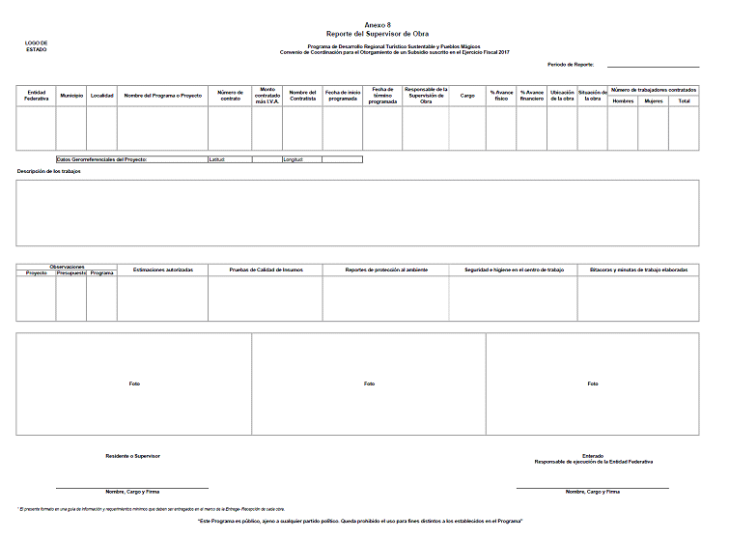 (Ficha modelo puede integrarse más de una ficha por proyecto)Llenar a máquina o bien, capturar extrayendo el formato completo de la dirección electrónica http://www.sectur.gob.mx. Presentar en original, con firma autógrafa, acompañando los anexos correspondientes, a la Dirección General de Desarrollo Regional y Fomento Turístico y/o Dirección General de Gestión de Destinos de la SECTUR. Presentar también en medios electrónicos. Contacto para consultas sobre este formato al correo electrónico: hhermosillo@sectur.gob.mx"Este Programa es público, ajeno a cualquier partido político. Queda prohibido el uso para fines distintos a los establecidos en el Programa"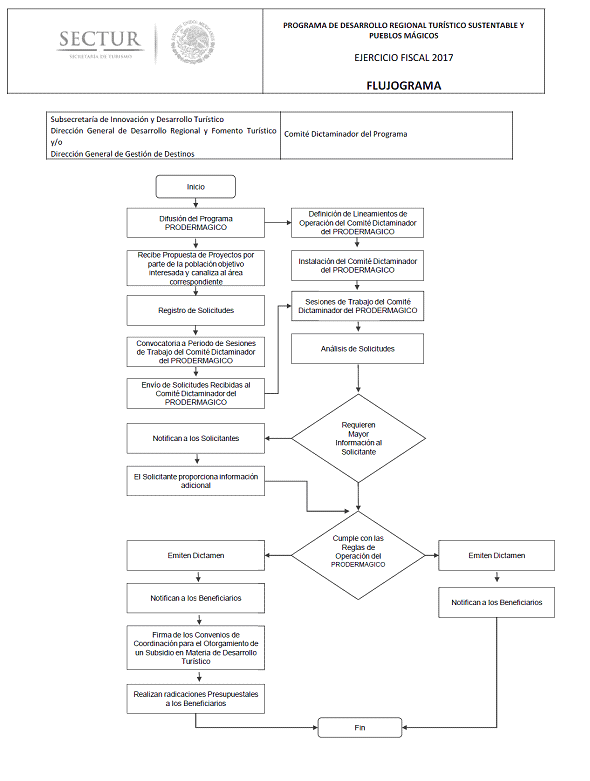 Contacto para consultas sobre este formato al correo electrónico: hhermosillo@sectur.gob.mx"Este Programa es público, ajeno a cualquier partido político. Queda prohibido el uso para fines distintos a los
establecidos en el programa"